2.1.Модуль	«Основные школьные дела» 1-4классы2.1. Модуль	«Основные школьные дела» 5-8 классыМодуль	«Основные школьные дела» 9-11класс2.   2.	Модуль « Классное руководство» 1-4 классМодуль « Классное руководство» 5-8 классыМодуль « Классное руководство» 9-11 классыМодуль	« Школьный урок» 1-4 классы2.3. Модуль	« Школьный урок» 5-8классыМодуль	« Школьный урок» 9-11классыМодуль «Внеурочная деятельность» 1-4 классыМодуль 2.4. «Внеурочная деятельность» 5-8 классыМодуль 2.4. «Внеурочная деятельность» 9-11 классыМодуль	«Внешкольные мероприятия» 1-4 классы2.5 Модуль	«Внешкольные мероприятия» 5-8 классы2.5 Модуль	«Внешкольные мероприятия» 9-11 классы2.6. Модуль	«Предметно-пространственная среда» 1-4 классы2.6. Модуль	«Предметно-пространственная среда» 5 - 8 классыМодуль	«Предметно-пространственная среда» 9-11 классыМодуль	« Работа с родителями» 1-4 классы2.7. Модуль	«Работа с родителями» 5-8 классыМодуль	« Работа с родителями» 9-11 классыМодуль	«Самоуправление» 1-4 классыМодуль	«Самоуправление» 9-11 классыМодуль «Профилактика и безопасность» 1-4 классы2.9.Модуль «Профилактика и безопасность» 5-8 классыМодуль «Профилактика и безопасность» 9-11 классыСоциальное партнерство.Модуль	«Профориентация» 5-8классыМодуль	« Профориентация» 9-11классыВариативные модули.Модуль	«Детские общественные объединения» 1-4классы2.12. Модуль	«Детские общественные объединения» 5-8 классыМодуль	«Детские общественные объединения» 9-11 классыМодуль «Школьный спортивный клуб». 1-4 классы2.13. Модуль «Школьный спортивный клуб» 5-8 классыМодуль «Школьный спортивный клуб». 9-11классыДела, события, мероприятияКлассыОриентир овочное времяпроведени яОтветственныеДень Знаний « Праздник первого звонка»1-41 сентябряЗаместитель директор по ВРЛинейки, посвященная  поднятию флагов1-4еженедельноСоветник повоспитаниюМесячник Безопасности(по отдельному плану)1-4сентябрьЗам.директора поВР,кл.руководителиУчастие в мероприятиях по подготовке и празднованию Дня города 1-4сентябрьклассные руководители, педагог-организатор Экологические рейды по организации благоустройства школьного двора1-4сентябрьКлассные руководителиКонкурс поздравительных открыток, стенгазет ко Дню учителя1-4октябрьПедагог-организатор, классные руководитель, ШУСПосвящение впервоклассники1октябрьКлассные руководителиПоздравительная программа «С днем учителя»1-4октябрьзам. директора по ВР, педагог-организаторМесячник ЗОЖ ( по отдельному плану)1-4ноябрьсоциально психологическаяслужбаДень матери « Моя мама лучше всех»( выставка фотографий)1-4ноябрьКлассные руководителиПраздник матери-казачкиклассы казачьей направленностиноябрьМО классов казачьейнаправленностиКазачий диктант1-4декабрьКлассные руководителиНовогодние утренники (по отдельному графику)1-4декабрьзам.директора поВР, кл.рук.Конкурс новогодних газет ирисунков1-4декабрьКлассные руководителиКонкурс новогоднихелочных украшений1-4декабрьКлассные руководителиМесячник военно- патриотической работы (по отдельному плану)1-4Январь- февральЗам.директора по ВР, педагог-организатор, ШУС, РДШМеждународный женский день – 8 марта1-4мартКлассные руководителиКТД « Кто на свете всех милее?»3мартКлассные руководителиДень птиц1-4мартШУСАкция «Земля мой дом, который нужно беречь»1-4апрельКлассныеруководителиЛинейка, посвященная«Празднику последнего звонка»1-4майЗам.директора по ВР, Педагог-организаторФестиваль песен  военных профессий1-4майПедагог-организатор, ШУС,  Классные руководителиКонцерт, посвященный Великой победе1-4Май педагог-организаторСмотр строевой подготовки1-4майЗам.директора по ВР, педагог-организаторАкция « ШкольныйБессмертный полк», «Имя героя»1-4майПедагог-организатор, ШУСАкция«Георгиевская ленточка»1-4майПедагог-организатор, ШУССпортивные праздники (по отдельному тематическому плану)1-4Раз в четвертьПедагог-организатор, советникДела, события, мероприятияКлассыОриентировочное время проведенияОриентировочное время проведенияОтветственныеОтветственныеОтветственныеДень Знаний «Праздник первого звонка»5-81 сентября1 сентябряклассные руководителиклассные руководителиклассные руководителиЛинейки, посвященная  поднятию флагов5-85-8еженедельноеженедельноСоветник повоспитаниюСоветник повоспитаниюСоветник повоспитаниюМесячник Безопасности(по отдельному плану)5-85-8сентябрьсентябрьЗам.директора поВР,кл.руководителиЗам.директора поВР,кл.руководителиЗам.директора поВР,кл.руководителиУчастие в мероприятиях по подготовке и празднованию Дня города 5-85-8сентябрьсентябрьклассные руководители, педагог-организатор классные руководители, педагог-организатор классные руководители, педагог-организатор Экологические рейды по организации благоустройства школьного двора5-85-8сентябрьсентябрьКлассные руководителиКлассные руководителиКлассные руководителиДекада правовых знаний5-8октябрьоктябрьоктябрьоктябрьЧлены ШВРЧлены ШВРЧлены ШВРКонкурс поздравительных открыток, стенгазет ко Дню учителя5-85-8октябрьоктябрьПедагог-организатор, классные руководитель, ШУСПедагог-организатор, классные руководитель, ШУСПедагог-организатор, классные руководитель, ШУСПосвящение впервоклассники5-85-8октябрьоктябрьКлассные руководителиКлассные руководителиКлассные руководителиПоздравительная программа «С днем учителя»5-85-8октябрьоктябрьзам. директора по ВР, педагог-организаторзам. директора по ВР, педагог-организаторзам. директора по ВР, педагог-организаторМесячник ЗОЖ ( по отдельному плану)5-85-8ноябрьноябрьсоциально психологическаяслужбасоциально психологическаяслужбасоциально психологическаяслужбаДекада правовых знаний5-8ноябрьноябрьноябрьноябрьЧлены ШВРЧлены ШВРЧлены ШВРДень матери « Моя мама лучше всех»( выставка фотографий)5-85-8ноябрьноябрьКлассные руководителиКлассные руководителиКлассные руководителиПраздник матери-казачки55ноябрьноябрьМО классов казачьейнаправленностиМО классов казачьейнаправленностиМО классов казачьейнаправленностиКазачий диктант5-85-8декабрьдекабрьКлассные руководителиКлассные руководителиКлассные руководителиНовогодние шоу-представения (по отдельному графику)5-85-8декабрьдекабрьзам.директора поВР,педагог-организатор, кл.рук.зам.директора поВР,педагог-организатор, кл.рук.зам.директора поВР,педагог-организатор, кл.рук.Конкурс новогодних газет ирисунков5-85-8декабрьдекабрьКлассные руководителиКлассные руководителиКлассные руководителиКонкурс новогоднихелочных украшений5-85-8декабрьдекабрьКлассные руководителиКлассные руководителиКлассные руководителиМесячник военно- патриотической работы (по отдельному плану)5-85-8Январь- февральЯнварь- февральЗам.директора по ВР, педагог-организатор, ШУС, РДШЗам.директора по ВР, педагог-организатор, ШУС, РДШЗам.директора по ВР, педагог-организатор, ШУС, РДШКТД «Девичьи причуды»5-85-8мартмартПедагог-организатор, классные руководителиПедагог-организатор, классные руководителиПедагог-организатор, классные руководителиДекада правовых знаний5-8МартМартЧлены ШВРЧлены ШВРЧлены ШВРДень птиц5-8мартШУСАкция «Земля мой дом, который нужно беречь»5-8апрельКлассныеруководителиЛинейка, посвященная«Празднику последнего звонка»5-8майЗам.директора по ВР, Педагог-организаторФестиваль песен  военных профессий5-8майПедагог-организатор, ШУС,  Классные руководителиКонцерт, посвященный Великой победе5-8Май педагог-организаторСмотр строевой подготовки5-8майЗам.директора по ВР, педагог-организаторАкция « ШкольныйБессмертный полк», «Имя героя»5-8майПедагог-организатор, ШУСАкция«Георгиевская ленточка»5-8майПедагог-организатор, ШУСМесячник Победы 5-8майЗам.директора по ВР, педагог-организаторСпортивные праздники (по отдельному тематическому плану)5-8Раз в четвертьПедагог-организатор, советникДела, события, мероприятияКлассыОриентировочное время проведенияОтветственныеДень Знаний «Праздник первого звонка»9-111 сентябряклассные руководителиЛинейки, посвященная  поднятию флагов9-11еженедельноСоветник повоспитаниюМесячник Безопасности(по отдельному плану)9-11сентябрьЗам.директора поВР,кл.руководителиУчастие в мероприятиях по подготовке и празднованию Дня города 9-11сентябрьклассные руководители, педагог-организатор Экологические рейды по организации благоустройства школьного двора9-11сентябрьКлассные руководителиДекада правовых знаний9-11октябрьЧлены ШВРКонкурс поздравительных открыток, стенгазет ко Дню учителя9-11октябрьПедагог-организатор, классные руководитель, ШУСПосвящение впервоклассники9-11октябрьКлассные руководителиПоздравительная программа «С днем учителя»9-11октябрьзам. директора по ВР, педагог-организаторМесячник ЗОЖ (по  отдельному плану)9-11ноябрьсоциально психологическаяслужбаДекада правовых знаний9-11ноябрьЧлены ШВРДень матери « Моя мама лучше всех»( выставка фотографий)9-11ноябрьКлассные руководителиПраздник матери-казачки9-11ноябрьМО классов казачьейнаправленностиКазачий диктант9-11декабрьКлассные руководителиНовогодние шоу-представления (по отдельному графику)9-11декабрьзам.директора поВР,педагог-организатор, кл.рук.Конкурс новогодних газет ирисунков9-11декабрьКлассные руководителиКонкурс новогоднихелочных украшений9-11декабрьКлассные руководителиМесячник военно- патриотической работы (по отдельному плану)9-11Январь- февральЗам.директора по ВР, педагог-организатор, ШУС, РДШТрадиционный день встречи с выпускниками9-11февральзаместитель директора по ВРКонкурс «Парни-парни, это в наших силах!»10-11февральпедагог-организатор ОБЖКТД «Девичьи причуды»9-11мартПедагог-организатор, классные руководителиДекада правовых знаний9-11мартЧлены ШВРДень птиц9-11мартШУСАкция «Земля мой дом, который нужно беречь»9-11апрельКлассныеруководителиЛинейка, посвященная«Празднику последнего звонка»9-11майЗам.директора по ВР, Педагог-организаторФестиваль песен военных профессий9-11майПедагог-организатор, ШУС,  Классные руководителиКонцерт, посвященный Великой победе9-11Май педагог-организаторСмотр строевой подготовки9-11майЗам.директора по ВР, педагог-организаторАкция « ШкольныйБессмертный полк», «Имя героя»9-11майПедагог-организатор, ШУСАкция«Георгиевская ленточка»9-11майПедагог-организатор, ШУСМесячник Победы, чествование, поздравление Ветеранов9-11майПедагог-организатор, ШУССпортивные праздники (по отдельному тематическому плану)9-11Раз в четвертьПедагог-организатор, советникДела, события, мероприятияКлассыОриентировочное время проведенияОтветственныеАвгустовский педагогический совет « Профессиональный стандарт педагога. Развивающая деятельность. Планирование деятельности педагогическогоколлектива на 2022-2023 год.1-4августадминистрация школыЗаседание МО классных руководителей : Планирование деятельности классныхруководителей на 2022-2023 год и (по плану работы МО)1-4сентябрь, ноябрь, январь, апрель.Заместитель директора по ВР, руководитель МОСоставление социального паспорта класса и программы воспитания класса1-4сентябрьклассные руководители.Родительские собрания по разработанной тематике ( поотдельному плану; сентябрь – «Безопасность детей»)1-4сентябрь-апрельМО учителей начальной школыВыборы классного ученического самоуправления1-4сентябрькл.руководителиКонсультации для классных руководителей: Моделированиевоспитательной системы класса.1-4октябрьзаместитель директора по ВРПсихолого-педагогический консилиум по состоянию адаптации первоклассников обучению вшколе.1ноябрьпедагог-психолог, кл. руководители.КТД «О правилах хорошего тона»1ноябрьклассныеруководители,педагог-организаторПроведение экологических акций 1-4в течение годаРуководитель МО, кл. руководителиВедение банка данных интересныхпедагогических идей.1-4В течение годаМО учителейначальной школы.Участие в проектах «Киноуроки в школах России», « Культурный марафон школьников», « Часдуховности», «Орлята России».1-4в течение года ( 1 раз в месяц)классные руководители.Тематические классные часы (по отдельному плану)1-41 раз в месяцклассные руководителиУроки мужества (согласно тематике)1-41 раз в неделюклассные руководители«Разговоры о важном»1-4Еженедельно ( согласно КТП)Классные руководителиПосещение музеев, библиотек города Краснодара (экскурсии, уроки, лекции)1-4ежегодноклассные руководителиКлассные часы1-4В течение годаклассныеруководителиМетодические рекомендации «Повышение компетенции классных руководителей в работе сученическим самоуправлением»1-4декабрьруководитель МО, заместитель директора по ВРУчастие в акции « Дай, руку, друг»1-4декабрьклассныеруководителиПедагогический совет « Роль и место классного руководителя вшкольной системе воспитания»январьзаместитель директора по ВРУчастие в месячнике оборонно-массовой и военно-патриотической работы.1-4февральклассные руководителиДиагностика и анализ в работе классных руководителей: 1.Организация классного ученического самоуправления. 2.Диагностика интересов,представлений и ценностей3. Мониторинг успеваемости и посещаемости учащихся1-41 раз в четвертьзаместитель директора по ВР, социальный педагог,педагог-психолог, классные руководители.4. Взаимодействие родителей и учащихся в воспитательном процессеКТД « Прощание с начальнойшколой»4майклассныеруководителиОрганизация летней занятости иотдыха детей1-4майклассныеруководителиДела, события, мероприятияКлассыОриентировочное время проведенияОтветственныеАвгустовский педагогический совет « Профессиональный стандарт педагога. Развивающая деятельность. Планирование деятельности педагогическогоколлектива на 2022-2023 год.5-8августадминистрация школыЗаседание МО классных руководителей : Планирование деятельности классныхруководителей на 2022-2023 год и (по плану работы МО)5-8сентябрь, ноябрь, январь, апрель.Заместитель директора по ВР, руководитель МООформление социального паспорта класса и составление программы воспитания классного коллектива5-8сентябрьклассные руководители.Родительский лекторий по разработанной тематике (поотдельному плану; сентябрь – «Безопасность детей»)5-8сентябрь-апрельМО учителей 5- 11классовВыборы классного самоуправления5-8сентябрькл.руководителиКонсультации для классных руководителей: Моделированиевоспитательной системы класса.5-8октябрьзаместитель директора по ВРПсихолого-педагогический консилиум по состоянию адаптации пятиклассников к обучению восновной школе.5ноябрьпедагог-психолог, кл. руководители.Проведение экологических акций «Сбережем планету»5-8в течение годаРуководитель МО, кл. руководителиВедение банка данных интересныхпедагогических идей.5-8постоянноМО учителей 5-11классов.Участие в проектах «Киноуроки в школах России», «Культурный марафон школьников», «Часдуховности», «Орлята Росии»5-8в течение года ( 1 раз в месяц)классные руководители.классные руководители.Тематические классные часы ( по отдельному тематическому плану)5-81 раз в месяцклассные руководителиклассные руководителиПосещение театров, выставочных залов, музеев, библиотек города ( по согласованию)5-8В соответствии с графикомклассные руководителиклассные руководителиПроведение читательских конференций « Добру откроются сердца» по книгам, освещающим проблемы нравственного выбора, об оказании помощи нуждающимся,забота о животных, природе.5-81 раз в четвертьклассные руководители, библиотекарь.классные руководители, библиотекарь.Посещение музеев, библиотек, города Краснодара (экскурсии, лекции, уроки )5-8ежегодноклассные руководителиклассные руководителиКлассные часы 5-8еженедельноклассные руководителиклассные руководителиУроки мужества5-8еженедельноклассные руководителиклассные руководители«Разговоры о важном»5-8Еженедельно (согласно КТП)Классные пуководителиКлассные пуководителиМетодические рекомендации «Повышение компетенции классных руководителей в работе сУченическим самоуправлением»5-8декабрьруководитель МО, заместитель директора по ВРруководитель МО, заместитель директора по ВРУчастие в акции « Дай, руку, друг»5-8декабрьклассныеруководителиклассныеруководителиПедагогический совет « Роль и место классного руководителя вшкольной системе воспитания»январьзаместитель директора по ВРзаместитель директора по ВРУчастие в месячнике оборонно-массовой и военно-патриотической работы ( по отдельному плану)5-8февральклассные руководителиклассные руководителиДиагностика и анализ в работе классных руководителей: 1. «Мониторинг успеваемости». 2.Диагностика интересов, представлений и ценностей учащихся.Диагностика взаимодействия «учитель-ученик»5-8По планузаместитель директора по ВР,  социальный педагог, педагог-психолог, классные руководители.заместитель директора по ВР,  социальный педагог, педагог-психолог, классные руководители.Проект «Доброе дело класса»5-8майклассныеруководителиОрганизация летней занятости иотдыха детей5-8майклассныеруководителиДела, события, мероприятияКлассыОриентировочноевремя проведенияОтветственныеАвгустовский педагогический совет « Профессиональный стандарт педагога. Развивающая деятельность. Планирование деятельности педагогическогоколлектива на 2022-2023 год.9-11августадминистрация школыЗаседание МО классных руководителей : Планирование деятельности классныхруководителей на 2022-2023 год и ( по плану работы МО)9-11сентябрь, ноябрь, январь, апрель.Заместитель директора по ВР, руководитель МООформление социального паспорта класса и составление программы воспитания классного коллектива9-11сентябрьклассные руководители.Родительский лекторий поразработанной тематике (по отдельному плану; сентябрь – «Безопасность детей»)9-11сентябрь-апрельМО учителей 5- 11классовВыборы классного самоуправления9-11сентябрькл.руководителиКонсультации для классных руководителей: Моделированиевоспитательной системы класса.9-11октябрьзаместитель директора по ВРПсихолого-педагогический консилиум по состоянию адаптации десятиклассников кобучению в средней школе.10ноябрьпедагог-психолог, кл. руководители.Проведение экологических акций«Сбережем планету»9-11в течение годаРуководитель МО, кл. руководителиВедение банка данныхинтересных педагогических идей.9-11постоянноМО учителей 5- 11классов.Участие в проектах « Киноуроки в школах России», « Культурный марафон школьников», « Часдуховности».9-11в течение года ( 1 раз в месяц)классные руководители.Тематические классные часы(по отдельному тематическому плану)9-111 раз в месяцклассные руководителиПосещение театров, выставочных залов, музеев, библиотек города ( по согласованию)9-11В соответствии с графикомклассные руководителиЦикл КТД « Наша история». Организация и проведение мероприятий, посвященныхважнейшим событиям в истории нашей страны.9-111 раз в четвертьклассные руководители, библиотекарь.Посещение музеев, библиотек, города Краснодара (экскурсии, лекции, уроки)9-11ежегодноклассные руководителиЦикл классных часов « Я – гражданин России», получение знаний об основных правах иобязанностях граждан России.9-111 раз в четвертьклассные руководителиОрганизация встреч «Олимпийские уроки» с известными спортсменами9-11февральклассные руководителиКлассные часы9-11с1.09.2021классные руководителиУроки мужества (согласно тематике)1-41 раз в неделюклассные руководители«Разговоры о важном»1-4Еженедельно (согласно КТП)Классные руководителиМетодические рекомендации «Повышение компетенции классных руководителей в работе сученическим самоуправлением»9-11декабрьруководитель МО, заместитель директора по ВРУчастие в акции « Дай, руку,друг»9-11декабрьклассныеруководителиПедагогический совет « Роль иместо классного руководителя в школьной системе воспитания»январьзаместитель директора по ВРУчастие в месячнике оборонно- массовой и военно- патриотической работы ( поотдельному плану)9-11февральклассные руководителиАнализ в работе классных руководителей: 1. Диагностика «Профессиональная компетенция классного руководителя попроблемам воспитательной работы»2. «Контроль успеваемости учащихся, подготовка ОГЭ, ЕГЭ»3. «О профориентации учащихся»4. «Мониторинг подготовки к ГИА»9-111 раз в четвертьзаместитель директора по ВР, социальный педагог, педагог-психолог, классные руководители.Участие в Диктанте Победы, Диспут « Цена Победы»9-11майзаместитель директора по УМР,кл.руководители.Праздник последнего школьногозвонка9-11майклассныеруководителиОрганизация летней занятости иотдыха детей9-10майклассныеруководителиЦеремония вручения аттестатов, Выпускной вечер «Прощальная гастроль»9, 11июньзаместитель директора по ВР, классныеруководители.Дела, события, мероприятияКлассыОриентирово чное времяпроведенияОтветственныеДень Знаний « Праздник первого звонка!».1-41 сентябряклассные руководителиПредметные недели ( про графику).1-4В течение годаРуководитель МОИгра-путешествие « Кубань – казачий край!».2-3ноябрьклассныеруководителиАкция «Пятерка для мамы!»2-4ноябрьМО учителейначальной школы«В мире сказки».1-4декабрьПедагог- организатор, классныеруководителиИгра-путешествие «Дорога героев»3-4февральПредметное МОУчастие во Всероссийском проекте«Культурный норматив школьника»1-4В течение годаклассныеруководителиУчастие во Всероссийском народном проекте«Киноуроки в школах России»1-4В течение годаклассныеруководителиИнформационные пятиминутки1-4еженедельноклассныеруководителиДела, события, мероприятияКлассыОриентировочное время проведенияОтветственныеДень Знаний « Праздник первого звонка!».5-81 сентябряклассныеруководителиПредметные недели ( про графику)Руководитель МООткрытие сезона интеллектуальных игр5-8ноябрьклассныеруководители, педагог-организаторШкольный этап муниципальнойолимпиады школьников5-8сентябрь-октябрьзам. директора поНМРИнтеллектуальная игра «Знатоки истории и  природы родного края»6-7декабрьПредметные МОАкция «Пятерка для мамы!»5январьМО учителейСредней школыКонкурс-викторина « Язык мой-другмой»6-7январьПредметные МО«Правила хорошего тона», «Ежели вы вежливы»5-62-3 четвертьПредметные МОУчастие во Всероссийском проекте«Культурный норматив школьника»5-8В течение годаклассныеруководителиУчастие во Всероссийском народном проекте«Киноуроки в школах России»5-8В течение годаклассныеруководителиУроки истории«210 лет со дня Бородинского сражения»5-8СентябрьклассныеруководителиИнформационные пятиминутки5-8еженедельноклассныеруководителиДела, события, мероприятияКлассыОриентировочное время проведенияОтветственныеДень Знаний « Праздник первого звонка!».9-111 сентябряклассныеруководителиПредметные недели ( прографику)9-11По графикуРуководитель МООткрытие сезона интеллектуальных игр9-11ноябрьклассные руководители,педагог-организаторУстановочная конференция НОУ9-11октябрьзам.директора поНМРШкольный этап муниципальнойолимпиады школьников9-11сентябрь-октябрьзам. директора поНМРПроведение этнографического диктанта9-11ноябрьПредметные МОПроведение теста по историиВОВ9-11ноябрьПредметное МОЗащита проектов (по графику)9-11апрельПредметные МОСотрудничество с Кубанскими Вузами и средними учебнымизаведениями.9-11постоянноЗаместитель директора пр НМРУчастие во Всероссийском проекте«Культурный норматив школьника»9-11В течение годаклассныеруководителиУчастие во Всероссийском народном проекте«Киноуроки в школах России»9-11В течение годаклассныеруководителиИнформационные пятиминутки9-11еженедельноклассныеруководителиУроки истории«День окончания Второй Мировой войны9-11майклассныеруководителиНаправлениеОбъединениеКлассыОриентирово чноевремя проведениеСоциальноеРазговоры о важном1-4 классы1 раз в неделюКиноуроки в школе1-4 классы1 раз в месяцОрлята России1-4 классыВ течение годаСпортивно-оздоровительноеСамбо1-4 классы1 раз в неделюШахматы1-4 классы1 раз в неделюОбщеинтелектуальноеИзучаем родной край1-4 классы1 раз в неделюБезопасные дорогиКубани1-4 классыинтенсивУроки нравственностии доброты1-4 классыинтенсивФинансоваяграмотность4 классинтенсивЧитательская грамотность1 раз в неделю/1 полугодиеМатематическаяграмотностьраз в неделю/полугодиеРазговор о профессиях1 раз в неделюДуховно-нравственноеИстория и культуракубанского казачества1-4 классы1 раз в неделюОсновы православнойкультуры1-3 классы1 раз в неделюНаправлениеОбъединениеКлассыОриентировочное времяпроведениеСоциальноеРазговоры о важном1-4 классы1 раз в неделюКиноуроки в школе1-4 классы1 раз в месяцСпортивно-оздоровительноеСамбо5-8 класс1 раз в неделюФутбол5-6 класс1 раз в неделюЮнармия6 класс1 раз в неделюВолейбол7-8 класс1 раз в неделюКазачьи забавы6Г, 7БИнтенсивОбщеинтеллектуальноеЧитательскаяграмотность5-8 класс1 раз в неделю/1полугодиеМатематическаяграмотность5-8 класс1 раз в неделю/2полугодиеОсновы финансовойграмотность5-8 класс1 раз в неделюБезопасные дорогиКубани5-8 классинтенсивДуховно-нравственноеИстория и современность кубанскогоказачества5 класс1 раз в неделюОДНКР5 класс1 раз в неделюНаправлениеОбъединениеКлассыОриентировочное времяпроведениеСоциальноеРазговоры о важном9-11 классы1 раз в неделюКиноуроки в школе9-11классы1 раз в месяцСпортивно-оздоровительноеШахматы10-11 класс1 раз в неделюСамбо9-11 класс1 раз в неделюФутбол9-11 класс1 раз в неделюБаскетбол9-11 класс1 раз в неделюОбщеинтелектуальноеПрактикум по математике9 класс1 раз в неделюФинансовая грамотность9-11 класс1 раз в неделюИнформационная работа,профильная ориентация9-11 класс 1 раз в неделюБезопасные дорогиКубани 9-111 раз в неделюДела, события, мероприятияКлассыОриентировочное время проведенияОтветственныеАвтобусные экскурсии по городу и краю.1-4сентябрь- майКлассные руководителиПешеходные прогулки,экскурсии по городу1-4сентябрь-майклассныеруководителиПосещение музеев, театров, выставок города Краснодара1-4по плану работы классногоруководителяклассные руководители.Организация однодневныхпоходов1-4сентябрь, майклассныеруководители,Дни здоровья1-4сентябрь, октябрь, апрель , майорганизатор спортивно- массовых мероприятий.Виртуальные экскурсии по музеям, библиотекам1-4по плану работы классногоруководителяклассные руководителиУчастие в проекте «Культурный марафон школьников»1-41 раз в месяцклассные руководителиЛДП «Василек», «Солнышко» 1-4май-июньзаместитель директора по ВР,начальник лагеряДела, события, мероприятияКлассыОриентировочное время проведенияОтветственныеАвтобусные экскурсии по городу и краю.5-8сентябрь- майКлассные руководителиПешеходные прогулки,экскурсии по городу5-8сентябрь-майклассныеруководителиПосещение музеев, театров, выставок города Краснодара5-8по плану работы классногоруководителяклассные руководители.Организация однодневныхпоходов5-8сентябрь, майклассныеруководители,Дни здоровья5-8сентябрь, октябрь, апрель , майорганизатор спортивно- массовых мероприятий.Виртуальные экскурсии по музеям, библиотекам5-8по плану работы классногоруководителяклассные руководителиУчастие в проекте «Культурный марафон школьников»5-81 раз в месяцклассные руководителиЛДП «Василек», «Солнышко» 5-8май-июньзаместитель директора по ВР,начальник лагеряДела, события, мероприятияКлассыОриентировочноевремя проведенияОтветственныеДела, события, мероприятияКлассыОриентировочное время проведенияОтветственныеАвтобусные экскурсии по городу и краю.1-4сентябрь- майКлассные руководителиПешеходные прогулки,экскурсии по городу1-4сентябрь-майклассныеруководителиПосещение музеев, театров, выставок города Краснодара1-4по плану работы классногоруководителяклассные руководители.Организация однодневныхпоходов1-4сентябрь, майклассныеруководители,Дни здоровья1-4сентябрь, октябрь, апрель , майорганизатор спортивно- массовых мероприятий.Виртуальные экскурсии по музеям, библиотекам1-4по плану работы классногоруководителяклассные руководителиУчастие в проекте «Культурный марафон школьников»1-41 раз в месяцклассные руководителиОрганизация временноготрудоустройства9-10май-июньзаместительдиректора по ВРДела, события, мероприятияКлассыОриентировочное время проведенияОтветственныеОформление классных уголков1-4сентябрьчлены классногосамоуправленияПраздничное оформление рекреаций  школы, окон,кабинетов (событийный дизайн)1-4по мере необходимостиклассные руководители.,педагог-организаторВыпуск и конкурс рисунков инастенных газет « Мой край, жемчужина России»1-4октябрьПедагог-организатор, ШУС.Оформление стендов согласно тематике1-4ноябрьМО учителей начальной школы, заместительдиректора по ВР, педагог-организаторВыставка фотографий « Моямама лучше всех»1-4ноябрь, мартПедагог-организатор,кл.руководителиСубботники и санитарные пятницы по благоустройству школьного двора. Акция «Школьный двор»1-4сентябрь-июньклассные руководители, педагог-организатор.Посещение театров, музеев,выставок города Краснодара1-4по плану кл.руководителяклассныеруководителиУчастие в проектах « Киноуроки в школе»,«Культурный марафон школьников», Час духовности.1-4ежемесячноклассные руководителиКонкурс-выставка детского прикладного творчества «Дары осени» 1-4октябрьПедагог-организатор, классные руководителиТематические классные часы 1-4по плану классногоруководителяклассныйруководитель«Встречи интересными людьми»1-4по плану классногоруководителяклассныйруководительПраздничное оформлениешколы к Новому году. Конкурс новогодних газет и рисунков.1-4декабрьПедагог-организатор,классные руководителиКонкурсы на лучшую поздравительную открытку (календарные праздники)1-4декабрь, март.Педагог-организатор, классные руководителиЭкологические рейды « Укрась территорию школы»1-4майпедагог-организатор, классныеруководителиДела, события, мероприятияКлассыОриентировочное время проведенияОтветственныеПроведение внеклассных мероприятий активистами РДШ и волонтерами, направленных наформирование предметно- эстетической среды.5-81 раз в четверть ( по плану РДШ)Педагог-организатор.Выпуск и конкурс настенныхГазет, посвященных 85-летию края5-8октябрьПедагог-организатор, ШУС.Оформление классных уголков5-8сентябрьчлены классногосамоуправленияПраздничное оформление рекреаций  школы, окон,кабинетов (событийный дизайн)5-8по мере необходимостиклассные руководители.,педагог-организаторВыпуск и конкурс рисунков инастенных газет « Мой край, жемчужина России»5-8октябрьПедагог-организатор, ШУС.Оформление стендов согласно тематике5-8ноябрьМО учителей начальной школы, заместительдиректора по ВР, педагог-организаторВыставка фотографий « Моямама лучше всех»5-8ноябрь, мартПедагог-организатор,кл.руководителиСубботники и санитарные пятницы по благоустройству школьного двора. Акция «Школьный двор»5-8сентябрь-июньклассные руководители, педагог-организатор.Посещение театров, музеев,выставок города Краснодара5-8по плану кл.руководителяклассныеруководителиУчастие в проектах « Киноуроки в школе»,«Культурный марафон школьников», Час духовности.5-8ежемесячноклассные руководителиКонкурс-выставка детского прикладного творчества «Дары осени» 5-8октябрьПедагог-организатор, классные руководителиТематические классные часы 5-8по плану классногоруководителяклассныйруководитель«Встречи интересными людьми»5-8по плану классногоруководителяклассныйруководительПраздничное оформлениешколы к Новому году. Конкурс новогодних газет и рисунков.5-8декабрьПедагог-организатор,классные руководителиКонкурсы на лучшую поздравительную открытку (календарные праздники)5-8декабрь, март.Педагог-организатор, классные руководителиЭкологические рейды « Укрась территорию школы»5-8майпедагог-организатор, классныеруководителиДела, события, мероприятияКлассыОриентировочноевремя проведенияОтветственныеОтветственныеОформление классныхуголков9-11сентябрьчлены классногосамоуправлениячлены классногосамоуправленияПроведение внеклассных мероприятий активистами РДШ и волонтерами, направленных наформирование предметно- эстетической среды.9-111 раз в четверть ( по плану РДШ)Педагог-организатор.Выпуск и конкурс настенныхГазет, посвященных 85-летию края9-11октябрьПедагог-организатор, ШУС.Праздничное оформление рекреаций  школы, окон,кабинетов (событийный дизайн)9-11по мере необходимостиклассные руководители.,педагог-организаторВыпуск и конкурс рисунков инастенных газет « Мой край, жемчужина России»9-11октябрьПедагог-организатор, ШУС.Оформление стендов согласно тематике9-11ноябрьМО учителей начальной школы, заместительдиректора по ВР, педагог-организаторВыставка фотографий « Моямама лучше всех»9-11ноябрь, мартПедагог-организатор,кл.руководителиСубботники и санитарные пятницы по благоустройству школьного двора. Акция «Школьный двор»9-11сентябрь-июньклассные руководители, педагог-организатор.Посещение театров, музеев,выставок города Краснодара9-11по плану кл.руководителяклассныеруководителиУчастие в проектах « Киноуроки в школе»,«Культурный марафон школьников», Час духовности.9-11ежемесячноклассные руководителиКонкурс-выставка детского прикладного творчества «Дары осени» 9-11октябрьПедагог-организатор, классные руководителиТематические классные часы 9-11по плану классногоруководителяклассныйруководитель«Встречи интересными людьми»9-11по плану классногоруководителяклассныйруководительПраздничное оформлениешколы к Новому году. Конкурс новогодних газет и рисунков.9-11декабрьПедагог-организатор,классные руководителиКонкурсы на лучшую поздравительную открытку (календарные праздники)9-11декабрь, март.Педагог-организатор, классные руководителиЭкологические рейды «Укрась территорию школы»9-11майпедагог-организатор, классныеруководителиДиспут « О красоте, моде ихорошем вкусе»9ноябрькл.руководителикл.руководителиПодготовка книжно- иллюстративных выставок:   живая классика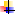    смотрим фильм-читаем книгу   праздник вежливости9-11октябрь-мартшкольный библиотекарь, классные руководителишкольный библиотекарь, классные руководителиТематические классные часы9-11по плану классногоруководителяклассныйруководительклассныйруководительДела, события, мероприятияКлассыОриентировочноевремя проведенияОтветственныеОбщешкольный Совета родителей. Утверждение плана работы.1-4сентябрьзаместитель директора по ВР, классные руководителиУтверждение плана работыУправляющего Совета школы.1-4сентябрьдиректор школы,заместитель директора по ВРСовет родителей по классам1-4сентябрьклассныеруководители.Составление социальныхпаспортов классов и школы.1-4сентябрьклассныеруководители,социальный педагогОбщешкольные родительские собрания.1-4сентябрь, ноябрь, январь, апрельзаместитель директора по ВР, классныеруководители.Педагогическое просвещение родителей( общешкольный родительский всеобуч)( по отдельному плану).1-4сентябрь, ноябрь, январь, апрель.МО учителей начальной школы, заместитель директорапо ВРДни консультативной помощи родителям1-42 раза в месяцПедагог-психолог, классные руководителиОбщешкольные родительские собрания при участии педагога-психолога (согласно тематике, запросу администрации)1-4ноябрь, апрельПедагог-психологУчастие в общешкольных субботниках1-4Сентябрь, апрель Классные руководители, администрация школыРабота психолого- педагогического консилиума.1-4сентябрь, февральзаместитель директора по ВР, педагог-психологИнформационное оповещениеродителей (школьный сайт, социальные сети.)1-4постоянноРуководитель МОСовет профилактики  с семьями, находящимися в трудной жизненной ситуации по вопросам обучения ивоспитания учащихся.1-4По плану Совета профилактикизаместитель директора по ВР, социальный педагог, педагог- психологМониторинг динамикиотношений детей и родителей.1-4октябрь, апрельклассныеруководители, педагог-психологСовместные рейды социально- психологической службы школы, классных руководителей в проблемныесемьи.1-41 раз в месяцсоциальный –педагог, классные руководителиУчастие родителей в Конкурсах, проектах, акциях по отдельному плану1-4мартклассныеруководителиУчастие родителей в подготовке и проведении Месячников, праздников иконкурсов.1-4в течении годаклассные руководителиАнкетирование родителей. Изучение образовательныхзапросов детей и родителей.1-4апрельклассные руководителиПодготовка и проведениепраздника « Последний звонок» в 4 классе.4майклассные руководителиОрганизация отдыха и оздоровления опекаемыхдетей и детей из многодетных и малообеспеченных семей.1-4майклассные руководители, социальный педагогРемонт и оформлениекабинетов.1-4сентябрь, майклассныеруководители.Общешкольный Совета родителей. Утверждение плана работы.5-8сентябрьзаместитель директора по ВР, классные руководителизаместитель директора по ВР, классные руководителиУтверждение плана работыУправляющего Совета школы.5-8сентябрьдиректор школы,заместитель директора по ВРдиректор школы,заместитель директора по ВРСовет родителей по классам5-8сентябрьклассныеруководители.классныеруководители.Составление социальныхпаспортов классов и школы.5-8сентябрьклассныеруководители,социальный педагогклассныеруководители,социальный педагогОбщешкольные родительские собрания.5-8сентябрь, ноябрь, январь, апрельзаместитель директора по ВР, классныеруководители.заместитель директора по ВР, классныеруководители.Педагогическое просвещение родителей( общешкольный родительский всеобуч)( по отдельному плану).5-8сентябрь, ноябрь, январь, апрель.МО учителей начальной школы, заместитель директорапо ВРМО учителей начальной школы, заместитель директорапо ВРУчастие в общешкольных субботниках5-8Сентябрь, апрель Классные руководители, администрация школыКлассные руководители, администрация школыОсуществление воспитательных проектов « Яи моя семья», « Моя родословная».5-8ноябрь, апрель.ноябрь, кл.руководителиноябрь, кл.руководителиДни консультативной помощи родителям5-82 раза в месяцПедагог-психолог, классные руководителиПедагог-психолог, классные руководителиОбщешкольные родительские собрания при участии педагога-психолога (согласно тематике, запросу администрации)5-8ноябрь, апрельПедагог-психологПедагог-психологРабота психолого- педагогического консилиума.5-8сентябрь, февральзаместитель директора по ВР, педагог-психологзаместитель директора по ВР, педагог-психологИнформационное оповещениеродителей (школьный сайт, социальные сети.)5-8постоянноРуководитель МОРуководитель МОСовет профилактики  с семьями, находящимися в трудной жизненной ситуации по вопросам обучения ивоспитания учащихся.5-8По плану Совета профилактикизаместитель директора по ВР, социальный педагог, педагог- психологзаместитель директора по ВР, социальный педагог, педагог- психологМониторинг динамикиотношений детей и родителей.5-8октябрь, апрельклассныеруководители, педагог-психологклассныеруководители, педагог-психологУчастие в рейдах социально-психологической службы.5-81 раз в месяцсоциальный –педагог, классные руководителисоциальный –педагог, классные руководителиУчастие родителей в Конкурсах, проектах, акциях по отдельному плану5-8мартклассныеруководителиклассныеруководителиУчастие родителей в подготовке и проведении Месячников, праздников иконкурсов.5-8в течении годаклассные руководителиклассные руководителиАнкетирование родителей. Изучение образовательныхзапросов детей и родителей.5-8апрельклассные руководителиклассные руководителиПодготовка и проведениепраздника «Последний звонок» 5-8майклассные руководителиклассные руководителиОрганизация отдыха и оздоровления опекаемыхдетей и детей из многодетных и малообеспеченных семей.5-8майклассные руководители, социальный педагогклассные руководители, социальный педагогРемонт и оформлениекабинетов.5-8сентябрь, майклассныеруководители.классныеруководители.Издание памяток дляродителей ( по материалам родительских лекториев).5-8майзаместительдиректора по ВР, педагог-психологДела, события, мероприятияКлассыОриентировочное время проведенияОриентировочное время проведенияОтветственныеОбщешкольный Совета родителей. Утверждение плана работы.9-11сентябрьсентябрьзаместитель директора по ВР, классные руководителиУтверждение плана работыУправляющего Совета школы.9-11сентябрьсентябрьдиректор школы,заместитель директора по ВРСовет родителей по классам9-11сентябрьсентябрьклассныеруководители.Составление социальныхпаспортов классов и школы.9-11сентябрьсентябрьклассныеруководители,социальный педагогОбщешкольные родительские собрания.9-11сентябрь, ноябрь, январь, апрельсентябрь, ноябрь, январь, апрельзаместитель директора по ВР, классныеруководители.Участие в общешкольных субботниках1-41-4Сентябрь, апрель Классные руководители, администрация школыКлассные руководители, администрация школыПедагогическое просвещение родителей (общешкольный родительский всеобуч)(по отдельному плану).9-11сентябрь, ноябрь, январь, апрель.сентябрь, ноябрь, январь, апрель.МО учителей начальной школы, заместитель директорапо ВРУчастие в социально значимых проектах 9-11ноябрь, апрель.ноябрь, апрель.ноябрь, кл.руководителиДни консультативной помощи родителям9-112 раза в месяц2 раза в месяцПедагог-психолог, классные руководителиОбщешкольные родительские собрания при участии педагога-психолога (согласно тематике, запросу администрации)9-11ноябрь, апрельноябрь, апрельПедагог-психологРабота психолого- педагогического консилиума.9-11сентябрь, февральсентябрь, февральзаместитель директора по ВР, педагог-психологИнформационное оповещениеродителей (школьный  сайт, социальные сети.)9-11постояннопостоянноРуководитель МОСовет профилактики  с семьями, находящимися в трудной жизненной ситуации по вопросам обучения ивоспитания учащихся.9-11По плану Совета профилактикиПо плану Совета профилактикизаместитель директора по ВР, социальный педагог, педагог- психологМониторинг динамикиотношений детей и родителей.9-11октябрь, апрельоктябрь, апрельклассныеруководители, педагог-психологУчастие в рейдах социально-психологической службы9-111 раз в месяц1 раз в месяцсоциальный –педагог, классные руководителиУчастие родителей в Конкурсах, проектах, акциях по отдельному плану9-11мартмартклассныеруководителиУчастие родителей в подготовке и проведении Месячников, праздников иконкурсов.9-11в течении годав течении годаклассные руководителиАнкетирование родителей. Изучение образовательныхзапросов детей и родителей.9-11апрельапрельклассные руководителиЗнакомство с профессиональной деятельностью своихродителей. Классные часы « Знакомство с профессией», организованные родителями.9-11по плану работы классных руководителейпо плану работы классных руководителейклассные руководителиВыступление психолога на общешкольном родительском собрании на темы: « Ценностно-ориентированный портрет одиннадцатиклассника», « Психологический комфорт всемье и школе» и др.9-11ноябрь, апрельноябрь, апрельПедагог-психологСовместное заседание  администрации школы и родительской общественности, педагогов школы, старшеклассников9-11апрельапрельадминистрация школы,классные руководителиУчастие родителей в осуществлении социальныхпроектов: « Школьный двор»9-11мартмартклассные руководителиЦеремония вручения аттестатов, праздник выпускного вечера9-11май-июньмай-июньзаместитель директора по ВР,классныеруководителиПривлечение родителей кпрофориентационной работе9-11маймайклассныеруководителиОрганизация отдыха и оздоровления опекаемых детей и детей из многодетныхи малообеспеченных семей9-11маймайклассные руководители, социальный педагогОрганизация временного трудоустройства детей из малообеспеченных семей инеблагополучных семей9-11май.июнь, июль, август.май.июнь, июль, август.заместитель директора по ВР, социальный педагогРемонт и оформлениекабинетов9-11сентябрь, майсентябрь, майклассныеруководители.Издание памяток для родителей ( по материаламродительских лекториев)9-11маймайзаместитель директора по ВР,педагог-психологДела, события, мероприятияДела, события, мероприятияДела, события, мероприятияКлассыОриентировочноевремя проведенияОтветственныеДень Знаний «Праздник первого звонка»День Знаний «Праздник первого звонка»День Знаний «Праздник первого звонка»1-41 сентябряЗам.директора поВР, ШУС , классные руководителиЗнакомство с положением оЗнакомство с положением оЗнакомство с положением о1-4сентябрьПедагог-организатор,ШУСдеятельности ШУС.деятельности ШУС.1-4сентябрьПедагог-организатор,ШУСИгра – викторина «Знай и непременно соблюдай правила дорожногодвижения».Игра – викторина «Знай и непременно соблюдай правила дорожногодвижения».Игра – викторина «Знай и непременно соблюдай правила дорожногодвижения».1-4сентябрьЮИД«Уроки добра»1-4сентябрьШУС классныеруководители1-4сентябрьШУС классныеруководители « В школу без опозданий». « В школу без опозданий». « В школу без опозданий».1-4сентябрьПедагог-организатор,ШУСУчастие в подготовке и праздновании Дня городаУчастие в подготовке и праздновании Дня городаУчастие в подготовке и праздновании Дня города1-4сентябрьШУС, педагог-организатор«Школьная территория чистоты»Санитарная пятница.«Школьная территория чистоты»Санитарная пятница.«Школьная территория чистоты»Санитарная пятница.1-4октябрьШУС,кл. руководителиАкция «Красный флажок» - дорожнаябезопасность.Акция «Красный флажок» - дорожнаябезопасность.Акция «Красный флажок» - дорожнаябезопасность.1-4октябрьЮИДУчастие в акциях ЗОЖУчастие в акциях ЗОЖУчастие в акциях ЗОЖ1-4октябрьШУС, педагог-органзаторЭкологическая акция«Построй дом для птиц»1-41-41-4ноябрьноябрьноябрьноябрьПедагог-организатор, ШУСПедагог-организатор, ШУСПедагог-организатор, ШУСЗдоровый образ жизни – это модно!444ноябрьноябрьноябрьноябрьволонтерыволонтерыволонтерыДень матери « Моя мама лучше всех!» (выставка фотографий)1-41-41-4ноябрьноябрьноябрьноябрьШУС, педагог-организаторШУС, педагог-организаторШУС, педагог-организаторШоу-игра «На волшебномпоезде» для начальной школы1-41-41-4ноябрьноябрьноябрьноябрьПедагог-организатор,ШУСПедагог-организатор,ШУСПедагог-организатор,ШУСАкция «Если добрый ты – это хорошо!»1-41-41-4декабрьдекабрьдекабрьдекабрьШУСШУСШУСНовогодние праздники1-41-41-4декабрьдекабрьдекабрьдекабрьЗам.директора по ВР, педагог-организаторЗам.директора по ВР, педагог-организаторЗам.директора по ВР, педагог-организаторКонкурс новогодних газет и рисунков.1-41-41-4декабрьдекабрьдекабрьдекабрьШУС, педагог-организаторШУС, педагог-организаторШУС, педагог-организаторАкция новогодних елочных украшений«Мастерская Деда Мороза»1-41-41-4декабрьдекабрьдекабрьдекабрьШУС педагог-организаторШУС педагог-организаторШУС педагог-организаторАкция «Ветеран живет рядом»,операция « Рассвет».1-41-41-4февральфевральфевральфевральАктив музеяАктив музеяАктив музеяАкция «Поздравительная открытка» -поздравление с Днем защитника Отечества ветеранов; акция «Письмо солдату»1-41-41-4февраль-майфевраль-майфевраль-майфевраль-майШУС, педагог-организаторШУС, педагог-организаторШУС, педагог-организаторУчастие во Всероссийских акциях в течении года1-41-41-4февральфевральфевральфевральШкольный библиотекарь, ШУС, педагог-организаторШкольный библиотекарь, ШУС, педагог-организаторШкольный библиотекарь, ШУС, педагог-организаторКонцерт к 8 Марта « Я славлюженщину, чье имя –мать»1-41-41-4мартмартмартмартШУС, педагог-организаторШУС, педагог-организаторШУС, педагог-организаторБеседа «Как правильно организоватьсвой день»1-41-41-4мартмартмартмартШУС классныеруководителиШУС классныеруководителиШУС классныеруководителиАкция «Библиотеке – нашу помощь»444мартмартмартмартПедагог-организатор,ШУС, библиотекарьПедагог-организатор,ШУС, библиотекарьПедагог-организатор,ШУС, библиотекарьАкция « Земля мой дом родной»1-41-41-4апрельапрельапрельапрельПедагог-организатор,ШУСПедагог-организатор,ШУСПедагог-организатор,ШУСУчастие в акциях «Береги природу!»Конкурс рисунков.1-41-41-4апрельапрельапрельапрельПедагог-организатор,ШУСПедагог-организатор,ШУСПедагог-организатор,ШУСВыставка рисунков «Когда мы едины,мы непобедимы»1-41-41-4апрельапрельапрельапрельПедагог-организатор,ШУСПедагог-организатор,ШУСПедагог-организатор,ШУСПроведение рейтинга «Лучший класс»1-41-41-4маймаймаймайШУС классныеруководителиШУС классныеруководителиШУС классныеруководители«Поздравительная открытка» -поздравление ветеранов ВОВ с Днем Победы1-41-41-4маймаймаймайШУС, Актив музея, педагог-организаторШУС, Актив музея, педагог-организаторШУС, Актив музея, педагог-организаторАкция « Школьный Бессмертный полк»1-41-41-4маймаймаймайШУС, Актив МузеяБоевой Славы ,педагог-организаторШУС, Актив МузеяБоевой Славы ,педагог-организаторШУС, Актив МузеяБоевой Славы ,педагог-организаторАкция « Поздравь ветерана»,«Георгиевская ленточка1-41-41-4маймаймаймайШУС, Актив Музея, педагог-организаторШУС, Актив Музея, педагог-организаторШУС, Актив Музея, педагог-организатор2.8. Модуль	«Самоуправление» 5-8 классы2.8. Модуль	«Самоуправление» 5-8 классы2.8. Модуль	«Самоуправление» 5-8 классы2.8. Модуль	«Самоуправление» 5-8 классы2.8. Модуль	«Самоуправление» 5-8 классы2.8. Модуль	«Самоуправление» 5-8 классы2.8. Модуль	«Самоуправление» 5-8 классы2.8. Модуль	«Самоуправление» 5-8 классы2.8. Модуль	«Самоуправление» 5-8 классы2.8. Модуль	«Самоуправление» 5-8 классы2.8. Модуль	«Самоуправление» 5-8 классы2.8. Модуль	«Самоуправление» 5-8 классы2.8. Модуль	«Самоуправление» 5-8 классыДела, события, мероприятияДела, события, мероприятияДела, события, мероприятияДела, события, мероприятияКлассыКлассыОриентировочноеОриентировочноеОриентировочноеОриентировочноеОриентировочноеОтветственные61616161616161616161616161времяпроведениявремяпроведениявремяпроведениявремяпроведенияДень Знаний «Праздник первого звонка»День Знаний «Праздник первого звонка»День Знаний «Праздник первого звонка»День Знаний «Праздник первого звонка»5-85-85-81 сентября1 сентября1 сентября1 сентябряЗам.директора по ВР, ШУС ,классные рук.Знакомство с положением оЗнакомство с положением оЗнакомство с положением оЗнакомство с положением о5-85-85-8сентябрьсентябрьсентябрьсентябрьПедагог-организатор,деятельности ШУС.деятельности ШУС.деятельности ШУС.деятельности ШУС.ШУСОрганизация ШУСОрганизация ШУСОрганизация ШУСОрганизация ШУС5-85-85-8сентябрьсентябрьсентябрьсентябрьПедагог-организатор,ШУС,«Школа -  территория чистоты». Санитарные пятницы, субботники«Школа -  территория чистоты». Санитарные пятницы, субботники«Школа -  территория чистоты». Санитарные пятницы, субботники«Школа -  территория чистоты». Санитарные пятницы, субботники5-85-85-8сентябрьсентябрьсентябрьсентябрьШУС классныеруководителиОперация « В школу без опозданий».Операция « В школу без опозданий».Операция « В школу без опозданий».Операция « В школу без опозданий».5-85-85-8сентябрьсентябрьсентябрьсентябрьПедагог-организатор, ШУСМероприятия к 85-летию Краснодарского края, города Краснодара. Разработка социальной рекламы «С юбилеем Кубань»,«Чистый город – наше будущее».Мероприятия к 85-летию Краснодарского края, города Краснодара. Разработка социальной рекламы «С юбилеем Кубань»,«Чистый город – наше будущее».Мероприятия к 85-летию Краснодарского края, города Краснодара. Разработка социальной рекламы «С юбилеем Кубань»,«Чистый город – наше будущее».Мероприятия к 85-летию Краснодарского края, города Краснодара. Разработка социальной рекламы «С юбилеем Кубань»,«Чистый город – наше будущее».5-85-85-8сентябрьсентябрьсентябрьсентябрьШУС, педагог-организаторПодготовка видеороликов «Поздравления коДню учителя»Подготовка видеороликов «Поздравления коДню учителя»Подготовка видеороликов «Поздравления коДню учителя»Подготовка видеороликов «Поздравления коДню учителя»5-85-85-8октябрьоктябрьоктябрьоктябрьПедагог-организатор,ШУС,Подготовка к праздничным концертам : «День Матери», «Мать-Казачка»Подготовка к праздничным концертам : «День Матери», «Мать-Казачка»Подготовка к праздничным концертам : «День Матери», «Мать-Казачка»Подготовка к праздничным концертам : «День Матери», «Мать-Казачка»5-85-85-8октябрьоктябрьоктябрьоктябрьШУС, педагог-организатор,. кл. руковод.Выборы лидера школьногоученического самоуправления.Выборы лидера школьногоученического самоуправления.Выборы лидера школьногоученического самоуправления.Выборы лидера школьногоученического самоуправления.5-85-85-8октябрьоктябрьоктябрьоктябрьПедагог-организатор,ШУС,Организация дежурства в школе. Рейд по проверке внешнего вида учащихся.Организация дежурства в школе. Рейд по проверке внешнего вида учащихся.Организация дежурства в школе. Рейд по проверке внешнего вида учащихся.Организация дежурства в школе. Рейд по проверке внешнего вида учащихся.5-85-85-8октябрьоктябрьоктябрьоктябрьПедагог-организатор,ШУС,Акция «Азбука дорожного движения» .Акция «Азбука дорожного движения» .Акция «Азбука дорожного движения» .Акция «Азбука дорожного движения» .5-85-85-8октябрьоктябрьоктябрьоктябрьЮИДУчастие в акциях ЗОЖ .Участие в акциях ЗОЖ .Участие в акциях ЗОЖ .Участие в акциях ЗОЖ .5-85-85-8октябрьоктябрьоктябрьоктябрьЧлены ШВР, ШУСАкция «День пожилого человека».«День народного единства» (конкурс рисуноков)Акция «День пожилого человека».«День народного единства» (конкурс рисуноков)Акция «День пожилого человека».«День народного единства» (конкурс рисуноков)Акция «День пожилого человека».«День народного единства» (конкурс рисуноков)5-85-85-8Октябрь, ноябрьОктябрь, ноябрьОктябрь, ноябрьОктябрь, ноябрьПедагог-организатор, ШУС, классныерук.Анкетирование в классах по теме: «Вредныепривычки».Анкетирование в классах по теме: «Вредныепривычки».Анкетирование в классах по теме: «Вредныепривычки».Анкетирование в классах по теме: «Вредныепривычки».5-85-85-8ноябрьноябрьноябрьноябрьШУСЗаседание ШУСЗаседание ШУСЗаседание ШУСЗаседание ШУС5-85-85-8ноябрьноябрьноябрьноябрьПедагог-организатор,ШУС,Всероссийский экологический субботник.Всероссийский экологический субботник.Всероссийский экологический субботник.Всероссийский экологический субботник.5-85-85-8ноябрьноябрьноябрьноябрьПедагог-организатор, ШУССпортивный праздник «Спорт – альтернатива вредным привычкам»Спортивный праздник «Спорт – альтернатива вредным привычкам»Спортивный праздник «Спорт – альтернатива вредным привычкам»Спортивный праздник «Спорт – альтернатива вредным привычкам»5-85-85-8ноябрьноябрьноябрьноябрьПедагог-организатор,ШУСДень матери « Моя мама лучше всех!»	(выставка фотографий)День матери « Моя мама лучше всех!»	(выставка фотографий)День матери « Моя мама лучше всех!»	(выставка фотографий)День матери « Моя мама лучше всех!»	(выставка фотографий)5-85-85-8ноябрьноябрьноябрьноябрьШУС, Педагог-организатор62626262626262626262626262Популяризация профессий: тестирование,конкурсы, встречи с интересными людьми,Популяризация профессий: тестирование,конкурсы, встречи с интересными людьми,Популяризация профессий: тестирование,конкурсы, встречи с интересными людьми,5-85-85-85-85-8В течение годаВ течение годаПедагог-организатор, ШУСПедагог-организатор, ШУСНовогодняя фантазия. (оформление фасадашколы)Новогодняя фантазия. (оформление фасадашколы)Новогодняя фантазия. (оформление фасадашколы)5-85-85-85-85-8декабрьдекабрьШУС, кл.рук.ШУС, кл.рук.Конкурс новогодних газет и рисунковКонкурс новогодних газет и рисунковКонкурс новогодних газет и рисунков5-85-85-85-85-8декабрьдекабрьШУСШУС«Мастерская Деда Мороза»«Мастерская Деда Мороза»«Мастерская Деда Мороза»5-85-85-85-85-8декабрьдекабрьШУСШУСАкция «Ветеран» . Посещение пожилых людейтружеников тыла, ветеранов.Акция «Ветеран» . Посещение пожилых людейтружеников тыла, ветеранов.Акция «Ветеран» . Посещение пожилых людейтружеников тыла, ветеранов.5-85-85-85-85-8Январь-февральЯнварь-февральАктив МузеяБоевой СлавыАктив МузеяБоевой СлавыТоржественная линейка, посвященнаягодовщине освобождения города Краснодара от немецко- фашистских захватчиков.Торжественная линейка, посвященнаягодовщине освобождения города Краснодара от немецко- фашистских захватчиков.Торжественная линейка, посвященнаягодовщине освобождения города Краснодара от немецко- фашистских захватчиков.5-85-85-85-85-812 февраля12 февраляПедагог-организатор, ШУС,Педагог-организатор, ШУС,Операция «Рассвет»Операция «Рассвет»Операция «Рассвет»5-85-85-85-85-8февральфевральПедагог-организатор, ШУСПедагог-организатор, ШУСУчастие во Всероссийской акции «Подарикнигу» в рамках Международного дня книгодаренияУчастие во Всероссийской акции «Подарикнигу» в рамках Международного дня книгодаренияУчастие во Всероссийской акции «Подарикнигу» в рамках Международного дня книгодарения5-85-85-85-85-8февральфевральШк.библиотекарь, ШУСШк.библиотекарь, ШУСПраздничная программа к международному женскому днюПраздничная программа к международному женскому днюПраздничная программа к международному женскому дню5-85-85-85-85-8мартмартШУСШУСРейдовые мероприятия дежурных классов Рейдовые мероприятия дежурных классов Рейдовые мероприятия дежурных классов 5-85-85-85-85-8Один раз вчетвертьОдин раз вчетвертьШУС классныеруководителиШУС классныеруководителиАкция «Книжкина неделя».Акция «Книжкина неделя».Акция «Книжкина неделя».5-85-85-85-85-8мартмартШУС,библиотекарьШУС,библиотекарь«Спорт – альтернатива вредным причинам» Акция ЗОЖ.«Спорт – альтернатива вредным причинам» Акция ЗОЖ.«Спорт – альтернатива вредным причинам» Акция ЗОЖ.5-85-85-85-85-8мартмартШУСШУСАкция « Школа – наш дом».Акция « Школа – наш дом».Акция « Школа – наш дом».5-85-85-85-85-8апрельапрельПедагог-организатор,ШУСПедагог-организатор,ШУССанитарные пятницы, субботникСанитарные пятницы, субботникСанитарные пятницы, субботник5-85-85-85-85-8апрельапрельШУСШУС5-85-85-85-85-8Один раз вчетвертьОдин раз вчетвертьПедагог-организатор,ШУС,Педагог-организатор,ШУС,Оформление классных уголков согласно тематикеОформление классных уголков согласно тематикеОформление классных уголков согласно тематике5-85-85-85-85-8В течение годаВ течение годаПедагог-организатор,ШУСПедагог-организатор,ШУСВыставка рисунков «Когда мы едины, мынепобедимы» .Выставка рисунков «Когда мы едины, мынепобедимы» .Выставка рисунков «Когда мы едины, мынепобедимы» .5-85-85-85-85-8апрельапрельШУСШУСПроведение рейтинга «Лучший класс»(успеваемость).Проведение рейтинга «Лучший класс»(успеваемость).Проведение рейтинга «Лучший класс»(успеваемость).5-85-85-85-85-8маймайШУС классныеруководителиШУС классныеруководителиАкция «Письмо Ветерану», « С Днем Победы»Акция «Письмо Ветерану», « С Днем Победы»Акция «Письмо Ветерану», « С Днем Победы»5-85-85-85-85-8маймайШУС, АктивМузея Боевой СлавыШУС, АктивМузея Боевой СлавыАкция «Бессмертный полк» годовщинаПобеды (школьный Бессмертный полк).Акция «Бессмертный полк» годовщинаПобеды (школьный Бессмертный полк).Акция «Бессмертный полк» годовщинаПобеды (школьный Бессмертный полк).5-85-85-85-85-8маймайПедагог-организатор,ШУСПедагог-организатор,ШУСАкция «Георгиевскаяленточка».Акция «Георгиевскаяленточка».Акция «Георгиевскаяленточка».5-85-85-85-85-8маймайПедагог-организатор,ШУСПедагог-организатор,ШУСЗаседание ШУС по итогам работы на учебныйгод.Заседание ШУС по итогам работы на учебныйгод.Заседание ШУС по итогам работы на учебныйгод.5-85-85-85-85-8маймайШУС, педагог-организатоШУС, педагог-организато63636363636363636363636363Дела, события, мероприятияДела, события, мероприятияКлассыОриентировочноевремя проведенияОтветственныеДень Знаний « Праздник первого звонка»День Знаний « Праздник первого звонка»9-111 сентябряШУС , старшаявожатаяЗнакомство с положением оЗнакомство с положением о9-11сентябрьПедагог-организатор,ШУСдеятельности ШУС.9-11сентябрьПедагог-организатор,ШУСФормирование активных комитетовШУСФормирование активных комитетовШУС9-11Педагог-организатор,ШУС,«Школьная территория чистоты» Санитарная пятница.«Школьная территория чистоты» Санитарная пятница.9-11сентябрьПедагог-организатор, ШУСКлассные руководители«Уроки добра» Участие вблаготворительной акции «Подари улыбку».«Уроки добра» Участие вблаготворительной акции «Подари улыбку».9-11сентябрьПедагог-организатор,ШУСОперация «В школу без опозданий».Операция «В школу без опозданий».9-11сентябрьПедагог-организатор,ШУСУчастие в подготовке к празднованиюДня города. Создание проекта «Мой город в будущем».Участие в подготовке к празднованиюДня города. Создание проекта «Мой город в будущем».9-11сентябрьПедагог-организатор, ШУСИзготовление поздравительных буклетовко Дню УчителяИзготовление поздравительных буклетовко Дню Учителя9-11октябрьПедагог-организатор,ШУСПодготовка к праздничным концертам:«День Матери», «День учителя»,Подготовка к праздничным концертам:«День Матери», «День учителя»,9-11октябрьПедагог-организатор,ШУСУчастие в выборах лидера школьногоученического самоуправления.Участие в выборах лидера школьногоученического самоуправления.9-11октябрьПедагог-организатор,ШУСПодготовка видеоролика «Здоров будешь– все добудешь!».Подготовка видеоролика «Здоров будешь– все добудешь!».9-11октябрьПедагог-организатор,ШУСОрганизация	школьного	шахматноготурнира.Организация	школьного	шахматноготурнира.9-11октябрьПедагог-организатор,ШУСМероприятие по ЗОЖ в рамках реализации проекта «Антинарко»Мероприятие по ЗОЖ в рамках реализации проекта «Антинарко»9-11октябрьПедагог-организатор, ШУСИзготовление открыток для поздравления педагогов -пенсионеров с Днёмпожилого человека .Изготовление открыток для поздравления педагогов -пенсионеров с Днёмпожилого человека .9-11октябрьПедагог-организатор, ШУСПоздравление педагогов -пенсионеров сДнём пожилого человека.Поздравление педагогов -пенсионеров сДнём пожилого человека.9-11октябрьПедагог-организатор,ШУСАкция «Красная лента», посвященнаявсемирному Дню против СПИДа.Акция «Красная лента», посвященнаявсемирному Дню против СПИДа.9-11ноябрьПедагог-организатор,ШУСБеседа по классам «Твои права иобязанности».Беседа по классам «Твои права иобязанности».9-11ноябрьПедагог-организатор,ШУСВсероссийский экологическийсубботник. Всероссийский экологическийсубботник. 9-11ноябрьПедагог-организатор,ШУСАкция «Здоровый образ жизни – это модно!»Акция «Здоровый образ жизни – это модно!»9-11ноябрьПедагог-организатор,ШУСПопуляризация профессий: тестирование, встречи с интересными людьми, , экскурсии на предприятия,посещения Дней открытых дверей в учебных заведениях.9-11В течении годаПедагог-организатор, ШУСАкция «В нашей школе не курят»9-11ноябрьПедагог-организатор,ШУСАкция «Круговая порука добра» (сбор гуманитарной помощи детям из многодетных, малообеспеченных семей и семей, попавших в трудную жизненнуюситуацию)9-11декабрьПедагог-организатор, ШУСОформление школы(фасад, зал, холл)9-11декабрьПедагог-организатор,ШУСРабота творческой гостиной «В гостях умастера»9-11декабрьПедагог-организатор,ШУСАкция «Ветеран». Посещение пожилыхлюдей тружеников тыла, ветеранов.9-11февральПедагог-организатор,ШУСВозложение цветов к памятникам, мемориалу «Вечный огонь» к  освобождению города от немецко- фашистских захватчиков. Акция«Цветы у обелисков».9-1112 февраляПедагог-организатор, ШУСПатриотический десант «Ветеран живётрядом» (оказание адресной помощи)9-11февральПедагог-организатор,ШУССтоп ВИЧ10-11декабрьПедагог-организатор,ШУС«Поклонимся великим тем годам» акция9-11февральПедагог-организатор,ШУСКонцерт к 8 Марта9-11мартПедагог-организатор,ШУСДень самоуправления.9-11мартПедагог-организатор,ШУС«Быстре, Выше ,Сильнее» ЗОЖ9-11мартПедагог-организатор,ШУС«Капсула времени» (послание вбудущее).9-11апрельПедагог-организатор,ШУССанитарная пятница, субботники9-11апрельПедагог-организатор,ШУСОформление классных уголков, согласно заданной тематике9-11Педагог-организатор,ШУСАкция «Книжкина неделя».9-11апрельПедагог-организатор,ШУСПроведение рейтинга «Лучший класс»(успеваемость)9-11майПедагог-организатор,ШУССобрание школьного ученического самоуправления.9-11майПедагог-организатор,ШУСАкция «Бессмертный полк» годовщинаПобеды (школьный Бессмертный полк).Акция «Письмо Ветерану», « Письмо Солдату»9-11майПедагог-организатор,ШУСАкция  «Георгиевская ленточка».9-11майПедагог-организатор,ШУСЗаседание ШУС по итогам работы научебный год.9-11майПедагог-организатор,ШУСДела, события, МероприятияклассыклассыОриентировочное времяпроведениеОриентировочное времяпроведениеответственныеответственныеСистематическое заседаниеСовета Профилактики1-4 классы1-4 классыТретий четвергмесяцаТретий четвергмесяцаЗам директора по ВРЗам директора по ВРВыступления на родительских собраниях на темы профилактики вредных привычек и привития ЗОЖ: 
«Безопасность детей» (о половой неприкосновенности, о преступлениях против несовершеннолетних»«Общее представление о психоактивных веществах. Почему люди употребляют психоактивные вещества. Вред табачного дыма»«Что такое алкоголь и чем опасно его употребление»«Как сохранить и укрепить здоровье ребенка», ««Здоровый ребенок – здоровоеобщество»1-4 классы1-4 классы1 раз в четверть1 раз в четвертьПедагог-психолог, социальный педагогПедагог-психолог, социальный педагогЕдиный классный час «Моястрана, моя Россия»1-4 классы1-4 классыдекабрьдекабрьКлассные руководителиКлассные руководителиКлассные часы «Правила поведения в школе» «Ребенок и закон»«Проступок и ответственность»«Права ребенка»«Как вести себя в общественном месте»1-4 классы1-4 классысентябрьсентябрьКлассные руководителиКлассные руководители«Неделя Психологии»1-41-4октябрьоктябрьПедагог-психолог, администрация, социальный педагог, классные руководителиПедагог-психолог, администрация, социальный педагог, классные руководителиКонкурс рисунков «Я ребенок– я человек!»1-4 классы1-4 классыдекабрьдекабрьПедагог-организаторПедагог-организаторКонкурс рисунков «Мама,папа, я -здоровая семья»1 - 4 классы1 - 4 классыноябрьноябрьПедагог-организаторПедагог-организаторКнижная выставка в библиотеке «Ваши права,дети»1-4 классы1-4 классыдекабрьдекабрьБиблиотекарь, классные руководителиБиблиотекарь, классные руководителиМесячник безопасности1-4 классы1-4 классысентябрьсентябрьЧлены ШВРЧлены ШВРКлассные часы по привитию ЗОЖ: «Сегодня – привычка, завтра – порок», «Гигиена труда и отдыха (режим дня, признаки переутомления, активный и пассивный отдых.)», «Режиму дня мы друзья», «О пользе утренней гимнастики», «Чистота – залогздоровья», «Уход за зубами» и т.п.1 - 4 классы1 - 4 классы1 раз в четверть1 раз в четвертьКлассные руководителиКлассные руководителиМесячник профилактики вредных привычек. Месячник ЗОЖ2-4 классов2-4 классовНоябрь(по отдельному плану)Ноябрь(по отдельному плану)Члены ШВР, социально- педагогическая службаЧлены ШВР, социально- педагогическая службаУчастие в акции: «ТелефонДоверия»1-4 классы1-4 классыМайМайСоциальный педагог,члены ШВРСоциальный педагог,члены ШВРДекада профилактикивредных привычек.1-4 классы1-4 классыМарт (поотдельному плану)Март (поотдельному плану)Члены ШВРЧлены ШВРПроведение Дней Здоровья.1-4 классы1-4 классы1 раз в четверть1 раз в четвертьОтветственный за спортивно-массовуюработуОтветственный за спортивно-массовуюработуОрганизация спортивно – массовых мероприятий школы, участие в Спартакиадешкольников1-4 классы1-4 классыПо отдельному плануПо отдельному плануОтветственный за спортивно-массовую работуОтветственный за спортивно-массовую работуСоставление социальногопаспорта школы1-4 классы1-4 классыСентябрь, январьСентябрь, январьСоциальный педагогСоциальный педагогВыявление учащихся из неполных, малообеспеченных, многодетных семей, опекаемых, учащихся из семей, находящихся в ТЖС, СОП учащихся, требующих особого педагогическоговнимания.1-4 классы1-4 классыВ течение сентябряВ течение сентябряСоциальный педагог, классные руководителиСоциальный педагог, классные руководителиВовлечение учащихся, находящихся в ТЖС, СОПучащихся, требующих особого  педагогического внимания. , находящихся в ТЖС, СОП учащихся, требующих особого педагогического внимания. вкружки и секции1-4 классы1-4 классыВ течение годаВ течение годаЗам. директора по ВР, кл.руководителиЗам. директора по ВР, кл.руководителиПроведение индивидуальных профилактических бесед о вреде пагубных привычек сучащимися, состоящими на профилактических учетах.1-4 классы1-4 классы1 раз в месяц1 раз в месяцСоциальный педагог, классные руководители, инспектор ОпДнСоциальный педагог, классные руководители, инспектор ОпДнУчет каникулярной занятости учащихся учетных категорий.учащиеся, состоящиена учетеучащиеся, состоящиена учетеЗа 10 дней до каникулЗа 10 дней до каникулСоциальный педагогСоциальный педагогАнализ профилактическойработыАнализ профилактическойработыАнализ профилактическойработыДекабрь,майДекабрь,майДекабрь, майДекабрь, майСоциальный педагогСоциальный педагогОрганизация летнего отдыхаучащихся, состоящих на профилактических учетах.Организация летнего отдыхаучащихся, состоящих на профилактических учетах.Организация летнего отдыхаучащихся, состоящих на профилактических учетах.учащиеся,состоящие на учетеучащиеся,состоящие на учетемаймайСоциальный педагог, классные руководителиСоциальный педагог, классные руководителиСеминар для классных руководителей: « Семья и школа,как достичь взаимопонимания и сотрудничества», «Трудные дети – откуда берутся и что с ними делать», «Причины неуспеваемости»,«Проявления отклоняющегося поведения и способыпреодоления».Семинар для классных руководителей: « Семья и школа,как достичь взаимопонимания и сотрудничества», «Трудные дети – откуда берутся и что с ними делать», «Причины неуспеваемости»,«Проявления отклоняющегося поведения и способыпреодоления».Семинар для классных руководителей: « Семья и школа,как достичь взаимопонимания и сотрудничества», «Трудные дети – откуда берутся и что с ними делать», «Причины неуспеваемости»,«Проявления отклоняющегося поведения и способыпреодоления».1-41-4январьянварьЗам. директора по ВР, социальный педагогЗам. директора по ВР, социальный педагогДела, события, МероприятияклассыОриентировочное времяпроведениеответственныеСовет Профилактики5-8 классыЧетвертая неделямесяцаЗам директора по ВРВыступления на родительских собраниях на темы профилактики вредных привычек и привития ЗОЖ: «Здоровый ребенок – здоровое общество», «Признаки употребления токсических веществ», «Атмосфера в семье как фактор физического и психологического здоровья подростка», «Влияние ПАВ, средства борьбы и профилактика», «Питание –основа жизни», «Правильное  питание».5-8 классы1 раз в четвертьПедагог-психолог, социальный педагогКлассные часы «Что такоеУстав школы»5-8 классысентябрьКлассныеруководителиМесячник безопасности5-8 классысентябрьЧлены ШВР«Неделя Психологии»5-8октябрьПедагог-психолог, администрация, социальный педагог, классные руководителиПросветительские беседы:«Ваши права, дети»,«Можно ли быть свободными безответственности», “Права и обязанностиобучающихся”,«Я – гражданин России»,«О культуре поведения вшколе».8 классыПо отдельному плануСоциальный педагог, педагог-психолог.Просветительские беседы:«Ваши права, дети»,«Можно ли быть свободными безответственности», “Права и обязанностиобучающихся”,«Я – гражданин России»,«О культуре поведения вшколе».Беседа на тему: «Ваши права и обязанности»6-8 классыдекабрьСоциальный педагог,классные руководителиРазработка памяток для детей не темы: «Здоровый образ жизни», «Скажем НЕТ вредным привычкам!», «Правилаповедения в школе»7-8 классыоктябрьСоциальный педагог, члены ШУС, агитбригадаРазработка памяток для родителей «Ребенок винтернете», «Что делать, если...»6-8 классыВ течении годаСоциальный педагог, педагог-психолог.Месячник ЗОЖ5-8 классыноябрьЧлены ШВРКлассный час«Государственная символика России»5-6 классыдекабрьКлассные руководителиАнкетирование: «Моиправа и обязанности»5-8 классыдекабрьПедагог-психолог,социальный педагогПрофилактическая беседа с элементами кинолектория на тему: «Социальные и медицинские последствия употребления несовершеннолетними табачных изделий и спиртосодержащейпродукции».7-8 классыОктябрьСоциальный педагог, классные руководители, инспектор ОпДнМероприятие на базе ГБУЗ НД МЗ КК ДПО № 2,профилактический проект« Кубань вне зависимости»5 -8 классыНоябрьСпециалист по социальной работе из наркодиспансераУчастие в акциях, проводимых КВО « Уроки для детей и их родителей»,«Подросток»5-8 классысентябрьЗам. директора по ВР, кл.руководители, социальный педагогПрофилактическое мероприятие, акция«Неделя здоровьяшкольника Кубани»6-8 классыфевральСоциальный педагог, члены ШУС, агитбригадаПрофилактическая беседа на тему: « Компьютерная зависимость» ,«Безопасность интернет- общения на форумах и всоцсетях»5-6 классымайПедагог-психолог, социальный педагогПрофилактическая беседа на тему«Причины возникновения аддиктивного поведения у подростков. Методыпрофилактики и лечения»Родители учащихсяПо графику проведения мероприятий в течении 2020- 2021 учебного годаЗам. директора по ВР, социальный педагогОрганизация и проведение встреч с сотрудниками правоохранительныхорганов.Учащиеся 7–8 классы.1 раз в четвертьЗам. директора по ВРКлассные часы попривитию ЗОЖ:Учащиеся5-8 классов1раз в четвертьКлассныеруководителиМесячник профилактики вредных привычек.Учащиеся 5-8 классовНоябрь (по отдельному плану)Члены ШВРУчастие в акциях:«В нашей школе не курят»;«Сообщи, где торгуют смертью»«Всемирный день борьбы со СПИДом»«День борьбы с наркотиками и наркобизнесом»;«Неделя здоровьяшкольника Кубани» 6.«Телефон Доверия»5-8 классы8 классы8 классы8 классы5-8 классы5-8 классыНоябрь Ноябрь1 Декабря1 МартаАпрель МайЗам. директора по ВР, социальный педагог, педагог— организатор,члены ШУСВыставка плакатов о ЗОЖ«Я голосую за здоровый образ жизни».8 классыНоябрь, мартКлассные руководители, социальный педагог, педагог— организатор,члены ШУСИзготовление рекламных листовок «Альтернатива вредным привычкам» «Мы за чистый воздух»(профилактика табакокурения, ЗОЖ -2листовки от класса)5 - 7классыноябрьКлассные руководителиПроведение компьютерного социально- психологическоготестирования на предмет зависимости отдля учащихся старше 13 летПо графику департамента образованияПедагог-психолог, классные руководители, социальный педагогтабакокурения и ПАВучащихся старше 14летПросмотр Интернет – видео-урока « Правовые и социальные последствиянезаконного оборота наркотиков»-7-8 классыноябрь, декабрьЗам.директора по ВР, классные руководители, социальный педагогПроведение акции «Спорт - альтернатива пагубнымпривычкам»5-8 классыПо отдельному плануОтветственный за спортивно-массовуюработуНеделя правового просвещения5-8 классыДекабрь (по отдельному плану)Члены ШВРДекада профилактикивредных привычек.5-8 классыМарт (по отдельномуплану)Члены ШВРУчастие в акциях, проводимых ОО КВО « Уроки для детей и ихродителей», «Подросток»5-8 классысентябрьКлассные руководителиОрганизация спортивно – массовых мероприятий школы, участие вСпартакиаде школьников.5-8 классыПо отдельному плануОтветственный за спортивно-массовую работуВыявление учащихся из неполных, малообеспеченных, многодетных семей, опекаемых, учащихся из семей, находящихся в ТЖС, СОП учащихся,требующих особого педагогического внимания.5-8 классыВ течение сентябряСоциальный педагог, классные руководителиВовлечение подростков в кружки и секции, учащихся из семей, находящихся в ТЖС, СОП учащихся, требующих особогопедагогического внимания.5-8 классыВ течение годаЗам. директора по ВР, кл.руководителиПроведение индивидуальных профилактических бесед о вреде пагубных привычек с учащимися, состоящими напрофилактических учетах.5-8 классы1 раз в месяцСоциальный педагог, классные руководители, инспектор ОпДнУчастие в краевых, окружных, городских конкурсах, посвященныхборьбе с наркотиками.5-8 классыПо плану городаЗам. директора по ВР, кл.руководители, социальный педагогПринять участие вгородской военно- спортивной игре8 классыоктябрьОтветственный поспортивно-массовой работе,«Зарница».кл.руководители,учитель ОБЖПроведение дней Здоровья5-8 классы1 раз в четверть(поотдельному плануПросмотр видеофильмов по профилактике алкоголизма, токсикомании, наркоманиисреди учащихся на уроках ОБЖ и биологии.7-8 классыВ течение года)Зам. директора по ВР,социальный педагог, классные руководителиУчет каникулярнойзанятости учащихся учетных категорийУчащиеся, Состоящие на учетеЗа 10 дней до каникулЗам. директора по ВР, социальный педагог«Вредные привычки? Умей сказать нет!»7-8 классыпо отдельному плануПедагог-психолог, социальный педагогДень правовых знаний «Знаешь ли ты закон?»5-8 классыДекабрь, майСоциальный педагогПомощь в трудоустройственесовершеннолетнихучащиеся.состоящиена учетеСентябрь, май, июнь,июль, августЗам директора по ВРОрганизация летнего отдыха учащихся, состоящих напрофилактических учетах.учащиеся.состоящие на учетемайСоциальный педагог, классный руководительПоказ видеофильма«Правовые и социальные последствия незаконного оборота наркотиков», слайд-презентации о вредепагубных привычек8 классыНоябрьЗамдиректора по ВР, классные руководителиДела, события, МероприятияклассыклассыОриентировочное времяпроведениеОриентировочное времяпроведениеответственныеСовет Профилактики9-11 классы9-11 классыЧетвертая неделямесяцаЧетвертая неделямесяцаЗам директора по ВР, социальный педагогВыступления на родительских собраниях на темы жизнестойкости,  привития ЗОЖ:«Признаки употребления токсических веществ»,«Атмосфера в семье как фактор физического и психологического здоровьяподростка», «Влияние ПАВ, средства борьбы  и профилактика», «Аптечная наркомания»9-11 классы9-11 классы1 раз в четверть1 раз в четвертьПедагог-психолог, социальный педагог, при участии специалистов наркологического диспансераВыступления на родительских собраниях на темы жизнестойкости,  привития ЗОЖ:«Признаки употребления токсических веществ»,«Атмосфера в семье как фактор физического и психологического здоровьяподростка», «Влияние ПАВ, средства борьбы  и профилактика», «Аптечная наркомания»Педагог-психолог, социальный педагог, при участии специалистов наркологического диспансераБеседа с инспектором ОПДНна тему: «Право и закон», Дни правовых знаний9-11 классы9-11 классыДекабрьДекабрьЗам директора по ВР,инспектор ОпДН«Неделя Психологии», киноклуб, просмотр и обсуждение согласно тематике9-11октябрьоктябрьПедагог-психолог, администрация, социальный педагог, классные руководителиПедагог-психолог, администрация, социальный педагог, классные руководителиКлассные часы «Устав школы – закон для ученика»«Человек, государство, закон» ,«Уголовная ответственность несовершеннолетних»«Права ребенка в современном мире. Гарантии прав ребенка»,«Подросток в обществе»9-11 классы9-11 классысентябрьсентябрьКлассные руководителиМесячник безопасности9-11 классы9-11 классысентябрьсентябрьЧлены ШВРПросветительские беседы:«Ваши права, дети», «Можно ли быть свободными без ответственности», «Знание –сила»9-11 классы9-11 классыПо отдельному плануПо отдельному плануКлассные руководители, социальный педагогАнкетирование: «Мои праваи обязанности»9-11 классы9-11 классыдекабрьдекабрьПедагог – психолог,социальный педагогМероприятие на базе ГБУЗ НД МЗ КК ДПО № 2,профилактический проект« Кубань вне зависимости»9-11 классы9-11 классыНоябрьНоябрьСпециалист по социальной работе из наркодиспансераПрофилактические беседы согласно тематике.9-11 классы9-11 классыдекабрьдекабрьПедагог – психолог, социальный педагогДни здоровья по плану ВР9-11 классы9-11 классыфевральфевральСоциальный педагог, члены ШУС« О гигиенических требованиях школьника»9-11 классы9-11 классымартмартЗам директора по ВР, классный руководительСоциально-психологическая, командная, пошаговая, ролевая игра«Интуиция».9-11 классы9-11 классыАпрельАпрельПедагог-психолог, социальный педагогПрофилактическая беседа на тему «Причины возникновения аддиктивногоповедения у подростков.Родители учащихсяРодители учащихсяПо отдельному плануПо отдельному плануЗам директора по ВР, социальный педагогМетоды профилактики илечения»Встреча с сотрудниками правоохранительныхорганов.9-11 классы1 раз в четвертьЗам директора по ВРСоциально- психологическое Экспресс-тестирование9-11 классыПо графику департамента образованияПедагог-психолог, классные руководители,социальный педагогКлассные часы согласно тематике ЗОЖ, профилактическая работа9-11 классы1раз в четвертьКлассные руководителиПроектная деятельность по профилактике вредных привычек9 классыноябрьКлассные руководителиМесячник профилактики вредных привычек. (ЗОЖ)9-11 классыНоябрь (по отдельному плану)Социальный педагог, служба ШВРУчастие в акциях:1.«В нашей школе не курят»; 2.«Сообщи, где торгуют смертью»«Всемирный день борьбы со СПИДом»«День борьбы с наркотиками и наркобизнесом»;«Неделя здоровьяшкольника Кубани» 6.«Телефон Доверия»9-11 классыНоябрь Ноябрь1 Декабря1 МартаАпрель МайЗам директора по ВР, социальный педагог, классные руководители, педагог—организаторМежведомственное взаимодействие по профилактике (представители мед.учреждений, библиотек, правоохранительных органов)9-11 классыпо отдельному плануЗам директора по ВР, социальный педагогПроведение компьютерного социально-психологическоготестирования на предметзависимости оттабакокурения и ПАВ учащихся старше 14 лет9-11 классысентябрьПедагог-психолог, классныеруководители,социальный педагогПроведение компьютерного социально-психологическоготестирования на предметзависимости оттабакокурения и ПАВ учащихся старше 14 летПедагог-психолог, классныеруководители,социальный педагогПрофилактические беседы (табакокурение, алкоголь, энергетики, курительные смеси)9-11 классыНоябрьПедагог-психологВыставка рисунков, плакатов о ЗОЖ9-11 классыНоябрь, мартКлассные руководителиИзготовление рекламных листовок «Альтернатива вредным привычкам» «Мы за чистый воздух» (профилактика табакокурения, ЗОЖ -2листовки от класса).9-11 классыНоябрьКлассные руководителиПросмотр Интернет – видео- урока « Правовые и социальные последствиянезаконного оборота наркотиков»9-11 классыноябрь, декабрьЗамдиректора по ВР, классные руководители, социальный педагогПроведение акции «Спорт - альтернатива вредным привычкам»9-11 классыПо отдельному плануПедагог-организатор, учитель ОБЖ, учителя физ.культурыНеделя правовогопросвещения9-11 классыДекабрь (поотдельному плану)Служба ШВР, при участии инспекторовДекада профилактикивредных привычек.9-11 классымарт (по отдельномуплануСоциально-психологическая служба ШВР, ШУСОперация «Подросток», культурный норматив школьника9-11 классысентябрьКлассные руководителиОрганизация спортивно – массовых мероприятий школы, участие вСпартакиаде школьников9-11 классыПо плану администрацииУчителя физ.культурыВыявление учащихся из неполных, малообеспеченных, многодетных семей, опекаемых, учащихся из семей, находящихся в ТЖС, СОП учащихся, требующихособого педагогического внимания.9-11 классыВ течение сентябряСоциальный педагог, классные руководителиВовлечение в кружки и секции, учащихся из семей, находящихся в ТЖС, СОПучащихся, требующих особого педагогическоговнимания.9-11 классыВ течение годаЗамдиректора по ВР, классные руководители, социальный педагог.Вовлечение в кружки и секции, учащихся из семей, находящихся в ТЖС, СОПучащихся, требующих особого педагогическоговнимания.Проведение индивидуальных профилактических бесед о вреде пагубных привычек с учащимися, состоящими напрофилактических учетах.9-11классы1 раз в месяцСоциальный педагог, классные руководители, инспектор ОпДНУчастие в краевых, окружных, городских конкурсах, посвященныхборьбе с наркотиками.9 -11 классыПо плану городаЗам. директора по ВР, кл.руководители, социальный педагогПринять участие в городской военно-спортивной игре«Зарница»9-11классыоктябрьЗам. директора поВР,кл.руководители, учитель ОБЖ.Проведение Дней здоровья9 -11 классы1 раз в четверть (по отдельномуплану)Учителя физ.культуры, педагог-организаторПросмотр видеофильмов по профилактике алкоголизма, токсикомании, наркоманиисреди учащихся на уроках ОБЖ и биологии.9-11классыВ течение годаЗам. директора по ВР,социальный педагог, классные руководителиОрганизация  досуговойдеятельности учащихся, состоящих на всех видах учета9 -11 классыВ течении годаЗам. директора по ВР, социальный педагог, ШВРПрофилактическаяРабота, отчетный период9 -11 классыДекабрь, майСоциальный педагогОрганизация трудоустройстванесовершеннолетних9-11классыСентябрь, май, июнь,июль, августЗам директора по ВР, ответственный по трудоустройствуОрганизация летнего отдыхаучащихся, состоящих на профилактических учетах.9 -11 классымайСоциальный педагог, классный руководительПоказ видеофильма«Правовые и социальные последствия незаконного оборота наркотиков», слайд-презентаций о вреде пагубных привычек9 -11 классы1 раз в четвертьКлассные руководители, педагог—организатор, члены ШУСКонкурс творческих работПо тематике9-11 классыНоябрьПедагог—организатор,социальный педагогПроектная деятельность на темы«Мой выбор - ЗОЖ», « Жить здоровым-здорово»,«Зависимость для слабых»10 классыноябрьКлассные руководителиДела, события, мероприятияКлас сыОриентировочное время проведенияОтветственныеКраевая библиотека им.Бр.Игнатовых.Проведение совместных мероприятий.Участие в мероприятиях и конкурсах по плану библиотеки.1-11В течение года по плану библиотеки.Классные руководителиДЮСШ №6Проведение спортивных праздников, соревнований1-11Октябрь, апрельРуководитель спортклуба«Империя»Детская школа « Овация», театр танца «Яровица»Совместное проведение КТД1-11В течениегодаЗам. директора поВРМБОУ ДО ДЮЦСовместное проведение КТД1-11В течениегодаЗам. директора поВРМАОУ СОШ №6Занятия баскетболом1-11В течение годаУчителя по физ.культуреБиблиотека им. А.Н. НекрасоваУроки-лекции, экскурсии, кинопоказы1-1В течение годаЗам. директора поВРЗападная окружная организация ветеранов ВОВПроведение Уроков мужества по плану работы Совета музея1-11В течение годаЗам. директора поВР, педагог-организаторКУБ ГУ Совместная инновационная площадка по теме: «Организация совместных социокультурных практик старшеклассников и как инновационная форма преемственности школы и ВУЗа»9-11В течение годаАдминистрация школыГБПОУ «Краснодарский монтажный техникум». Организация совместных мероприятий в рамках профориентации6-10В течение годаАдминистрация школыГБПОУ «Краснодарский технический колледж». Организация совместных мероприятий в рамках профориентации6-10В течение годаАдминистрация школыГИБДД по Западному округу Консультирование родителей и сотрудников; беседы с детьми по вопросам безопасности на дорогах. Конкурсы рисунков, поделок на тему«Безопасная дорога»1-11В течение годаЗам. директора поВР, Социальный педагогОПДН, КДН по Западному округуг. Краснодара.Совместные рейды, консультирование родителей,, контроль за учащимися1-11В течении годаСоциальный педагог, Зам. директора поВРМБОУ ДО МО город Краснодар «Детский морской центр им. Адмирала Ушакова»1-11В течении годаДела, события, мероприятияКлассыОриентировочноеОтветственныевремя проведенияНеделя профориенации5-8октябрьклассныеруководители.Мероприятия в рамках сетевого взаимодействия с СУЗами и ВУЗами города по совместнымпланам5-8Сентябрь-майЗаместитель директора по ВРПрофориентационные  часы: « Дело человеком славится».Профессии моих родителей, « В поисках будущей профессии», « Я в мире профессий», « Разделение труда. Классификация профессий», « Из чего складывается трудолюбие»5-8сентябрь-май ( по плану классного руководителя)заместитель директора по ВР, классные руководители.Благоустройство школьного двора. Санитарная пятница.5-11сентябрь-майклассныеруководители«Книжкина неделя». Экскурсив школьную библиотеку.5-6октябрьклассныеруководителиЗащита проектов «Я выбираю профессию…»7-8мартклассныеруководители.« Что такое производство?» Экскурсии на промышленные предприятия городаКраснодара.5-8по плану работы классного руководителя)классные руководители.Профориентационные мероприятия для учащихся регионального чемпионата « Молодые профессионалы» (WorldSkills)7-8по необходимостиклассные руководителиОрганизация экскурсий на предприятия города, научные организации, учреждениякультуры, знакомство с различными профессиями.5-81 раз в четвертьклассные руководителиПрофессиональное просвещение учащихся ( информация о профессиях  через сайт школы,информационный стенд).7-8постояннозаместитель директора по УМР, классные руководители,педагог-психолог.Творческие встречи синтересными людьми « Формула успеха».5-81 раз в четвертьклассный, руководитель.Встречи с выпускниками школы « Учись учиться», знакомство с биографиямивыпускников, показавшихдостойные примеры высокогопрофессионализма творческого отношения к труду и жизни.5-8февральзаместитель директора по ВР, классныеруководители.Встречи с выпускниками школы « Учись учиться», знакомство с биографиямивыпускников, показавшихдостойные примеры высокогопрофессионализма творческого отношения к труду и жизни.Профориентационные мероприятия в рамках работышкольной библиотеки.7-81 раз в полугодиеруководитель школьнойбиблиотекиДиагностика учащихся по вопросам выбора профессии« Мой шаг в будущее»7-8по плану работы педагога-психологапедагог-психолог. классныеруководители.Осуществление взаимодействия с учреждениями города и Центром занятости.Трудоустройство учащихся по программе.8апрель-августзаместитель директора по ВР, ответственный за трудоустройствоТренинги: Карта моеговнутреннего мира, Профильное обучение, как определиться в ситуации выбора. Роль родителей в профессиональном самоопределении.» Какправильно ставить и добиваться цели.7-8октябрь, февраль,апрель.педагог-психолог,классные руководители.День земли. Экологическийрейды.5-8апрельклассныеруководителиДиагностика « Каким я себя в будущем вижу».7-8сентябрь-май ( по плану работыпедагога-психолога)классные руководители,педагог-психолог.Трудовая практика на пришкольных участках.5-8июнь-августклассныеруководителиЛДП «Василек», «Солнышко»5-8июльНачальник ЛДПДела, события, мероприятияКлассыОриентировочноевремя проведенияОтветственныеАнализ трудоустройства и поступления в учебные заведения выпускников 9-11классов9-11сентябрьзаместитель директора по ВР, классныеруководители.Анализ анкет девятиклассников и учащихся 11 класса по вопросу выбора ими профессии и учебного заведения, с целью выявления учащихся, не имеющих профессионального плана или не определивших пути получения имивыбранной профессии.9-11сентябрь-октябрьпедагог-психолог,классные руководители.внеурочная деятельность по профориентации для учащихся9-10 класса.9-10сентябрьзаместитель директора по УМР, классныеруководители.Консультации для учащихся повопросам профессионального самоопределения.9-11в течение года( поплану работы педагога-психолога)педагог-психолог,классные руководителиМероприятия в рамках сетевого взаимодействия с СУЗами и ВУЗами города по совместнымпланам9-11Сентябрь-майЗаместитель директора по ВРПрофессия учителя « Славлю,тебя, учитель»9-11октябрьклассныеруководителиПосещение ярмарки рабочихпрофессий.9-11сентябрь- май.классныеруководители.Анкетирование учащихся, находящихся в трудной жизненной ситуации, по вопросам выбора имипрофессии.9-11по плану работы социально- психологической службы)педагог-психолог, социальный педагог, классныеруководители.Профориентационные мероприятия для учащихся регионального чемпионата « Молодые профессионалы» (WorldSkills)9-11по необходимостиклассные руководителиОрганизация экскурсий на предприятия города, научные организации, учреждениякультуры, знакомство с различными профессиями.9-111 раз в четвертьклассные руководителиПрофессиональное просвещение учащихся ( информация о мире профессий через сайт школы,информационный стенд).9-11постояннозаместитель директора по УМР, классные руководители,педагог-психолог.Посещение учебных заведенийгорода в рамках проведения Дня открытых дверей .9-11постоянноклассный, руководитель.Профориентационныемероприятия в рамках работы школьной библиотеки.9-111 раз в полугодиеруководительшкольной библиотекиДиагностика учащихся по вопросам выбора профессии« Мой шаг в будущее»9-11по плану работы педагога-психологапедагог-психолог. классныеруководители.Межведомственное взаимодействие.  Центр занятости.Трудоустройство учащихся по программе.9-11апрель-августзаместительМежведомственное взаимодействие.  Центр занятости.Трудоустройство учащихся по программе.директора по ВР, ответственный за трудоустройствоТренинги: Карта моего внутреннего мира, Профильное обучение, как определиться в ситуации выбора. Роль родителей в профессиональном самоопределении., Как правильно ставить идобиваться цели.9-11октябрь, февраль, апрель.педагог-психолог, классные руководители.Психологический тренинг « Я сам строю свою жизнь.Менеджмент времени»10-11ноябрьпедагог-психолог, классныеруководителиЦикл профориентационных часов общения: «Особенности региональной карьеры», « Профессии, которые окружают нас», Личность и профессия, Мое будущее», Профессии вокруг. Карта профессий».,«Есть такая профессия Родину защищать» .9-11сентябрь-май ( по плану классного руководителя)классные руководителиНовое время-новые профессии.Встреча с представителями учебных заведений.9-11мартзаместитель директора по ВР.Информационный час «Современный рынок труда»9-111 раз в месяцклассныеруководителиДела, события, мероприятияКлассыОриентировочное времяпроведенияОтветственныеВовлечение уч-ся в Российское движение школьников1-4сентябрьКлассныеруководители , координатор РДШКорректировка списков участников РДШ.1-4сентябрьПредседатель первичного отделенияРДШКлассные собрания «Зачем вступать вРДШ»1-4сентябрьКоманда РДШ«Разговоры о важном», Подготовка к Дню пожилого человека акция «Открытки дляпедагогов –пенсионеров»1-4октябрьВолонтерыПодготовка и участие в праздничныхконцертах: «День Матери», «День учителя»,1-4октябрьКлассные руководители«Как помочь другу» Изучение различных ситуаций и пути ихрешения.1-4октябрьВолонтерыКвест «С Днём рождения, РДШ»1-4октябрьКоманда РДШАгитбригада "СВЕТОФОРИК" ППДмладшим школьникам.1-4ноябрьЮИДВеселые старты «Папа, мама, я –спортивная семья»1-4ноябрьПедагог- организаторВолонтеры , РДШ,«Будьте здоровы» викторина - игра1-4ноябрьВолонтерыИгровая мастерская. Подвижные игры на переменах с младшимишкольниками.1-4ноябрьПедагог-организатор Волонтеры , РДШ,Мастерская Деда Мороза1-4декабрьВолонтеры , РДШ,Марафон добрых дел1-4январьВолонтеры , РДШ,Творческая мастерская ко ДнюКосмонавтики1-4апрельАктивисты РДШСоставление листовок на тему: «Знайи непременно соблюдай правила дорожного движения».1-4апрельЮИДПропаганда здорового образа жизни«Мир без вредныхпривычек» флешмоб1-4апрельПедагог-организатор Волонтеры , РДШ,Акция «Георгиевская ленточка», «Бессмертный полк»1-4майПедагог-организаторВолонтеры , РДШ,Участие в мероприятиях «Салют,Победа!»1-4майПедагог-организаторВолонтеры , РДШ,«Нам жизнь дана на добрые дела».Подведение итогов.1-4майПедагог-организаторВолонтеры , РДШ,Дела, события, мероприятияДела, события, мероприятияКлассыОриентировочноевремя проведенияОтветственныеВовлечение уч-ся в Российское движение школьниковВовлечение уч-ся в Российское движение школьников5-8сентябрьКлассные руководители ,координатор РДШКорректировка списковучастников РДШ.Корректировка списковучастников РДШ.5-8сентябрьПредседательпервичного отделения РДШКлассные собрания «Зачем вступать вРДШ»Классные собрания «Зачем вступать вРДШ»5-8сентябрьАктив РДШ, педагог-органиаторЗадушевный разговор «Что такоеделать добро?»Задушевный разговор «Что такоеделать добро?»5-8сентябрьКоманда волонтеровАкция «Цени свою жизнь» , правиладорожного движения, ситуации, примеры…Акция «Цени свою жизнь» , правиладорожного движения, ситуации, примеры…5-8сентябрьАктив РДШ,волонтеры, педагог-организаторОперация «Наш чистый школьныйдвор» благоустройство школьногоОперация «Наш чистый школьныйдвор» благоустройство школьного5-8сентябрьАктив РДШдвора5-8сентябрьАктив РДШПодготовка к Дню пожилого человекаакцияПодготовка к Дню пожилого человекаакция5-8октябрьВолонтеры,тимуровцы, РДШПодготовка и участие в праздничныхконцертах: «День Матери», «День учителя»,Подготовка и участие в праздничныхконцертах: «День Матери», «День учителя»,5-8октябрьВолонтеры, активисты РДШ«Как помочь другу» Изучение различных ситуаций и пути ихрешения.«Как помочь другу» Изучение различных ситуаций и пути ихрешения.5-8октябрьВолонтеры-медиаторыКвест «С Днём рождения, РДШ»Квест «С Днём рождения, РДШ»5-8октябрьАктив РДШАкция «В нашей школе не курят»Акция «В нашей школе не курят»5-8ноябрьАктив РДШ, волонтеры, старшаявожатая«Школа волонтера» Игра – тренинг«Школа волонтера» Игра – тренинг5-8ноябрьАктив РДШ,волонтеры«Мы вместе!» концертная программав поддержку детей инвалидов и детей из малообеспеченных семей.«Мы вместе!» концертная программав поддержку детей инвалидов и детей из малообеспеченных семей.5-8декабрьАктив РДШ,волонтеры, педагог-организаторМастерская Деда МорозаМастерская Деда Мороза5-8декабрьАктивисты РДШ,Участие в организации новогоднейфотозоныУчастие в организации новогоднейфотозоны5-8лекабрьАктивисты РДШ,волонтерыПраздник «Невероятные приключенияв Новый год»Праздник «Невероятные приключенияв Новый год»5-8декабрьАктив РДШ,волонтеры,Марафон добрых делМарафон добрых дел5-8январьАктив РДШ,волонтеры,Интеллектуальная игра «Что? Где? Когда?».Интеллектуальная игра «Что? Где? Когда?».мартАктив РДШ,волонтеры, педагог-организаторОрганизация акций и флешмобов кзнаменательным датамОрганизация акций и флешмобов кзнаменательным датам5-8В течение годаАктив РДШДень Космонавтики. Конкурсы рисунковДень Космонавтики. Конкурсы рисунков5-8Активисты РДШДень Космонавтики. Конкурсы рисунковДень Космонавтики. Конкурсы рисунковСоставление листовок на тему: «Знай и непременно соблюдай правиладорожного движения».Составление листовок на тему: «Знай и непременно соблюдай правиладорожного движения».5-8апрельАктив РДШ, волонтеры, старшаявожатаяПропаганда здорового образа жизни«Мир без вредных привычек».флешмобПропаганда здорового образа жизни«Мир без вредных привычек».флешмоб5-8апрельАктив РДШ, волонтеры, старшаявожатаяПоздравление ветеранов с ДнемПобеды, «Георгиевская ленточка»Поздравление ветеранов с ДнемПобеды, «Георгиевская ленточка»5-8майАктив РДШ,волонтеры, педагог-организатор«С Днем Победы!» Выступление творческих коллективов.Изготовление поздравительных буклетов«С Днем Победы!» Выступление творческих коллективов.Изготовление поздравительных буклетов5-8майАктив РДШ, волонтеры, педагог-организатор«Нам жизнь дана на добрые дела». Подведение итогов.«Нам жизнь дана на добрые дела». Подведение итогов.5-8майАктив РДШ, волонтеры, старшаявожатаяДела, события, мероприятияДела, события, мероприятияКлассыОриентировочноевремя проведенияОтветственныеВовлечение уч-ся в Российское движение школьниковВовлечение уч-ся в Российское движение школьников5-8сентябрьКлассные руководители ,координатор РДШКорректировка списковучастников РДШ.Корректировка списковучастников РДШ.5-8сентябрьПредседательпервичного отделения РДШКлассные собрания «Зачем вступать вРДШ»Классные собрания «Зачем вступать вРДШ»5-8сентябрьАктив РДШ, педагог-органиаторЗадушевный разговор «Что такоеделать добро?»Задушевный разговор «Что такоеделать добро?»5-8сентябрьКоманда волонтеровАкция «Цени свою жизнь» , правиладорожного движения, ситуации, примеры…Акция «Цени свою жизнь» , правиладорожного движения, ситуации, примеры…5-8сентябрьАктив РДШ,волонтеры, педагог-организаторОперация «Наш чистый школьныйдвор» благоустройство школьногоОперация «Наш чистый школьныйдвор» благоустройство школьного5-8сентябрьАктив РДШдвора5-8сентябрьАктив РДШПодготовка к Дню пожилого человекаакцияПодготовка к Дню пожилого человекаакция5-8октябрьВолонтеры,тимуровцы, РДШПодготовка и участие в праздничныхконцертах: «День Матери», «День учителя»,Подготовка и участие в праздничныхконцертах: «День Матери», «День учителя»,5-8октябрьВолонтеры, активисты РДШ«Как помочь другу» Изучение различных ситуаций и пути ихрешения.«Как помочь другу» Изучение различных ситуаций и пути ихрешения.5-8октябрьВолонтеры-медиаторыКвест «С Днём рождения, РДШ»Квест «С Днём рождения, РДШ»5-8октябрьАктив РДШАкция «В нашей школе не курят»Акция «В нашей школе не курят»5-8ноябрьАктив РДШ, волонтеры, старшаявожатая«Школа волонтера» Игра – тренинг«Школа волонтера» Игра – тренинг5-8ноябрьАктив РДШ,волонтеры«Мы вместе!» концертная программав поддержку детей инвалидов и детей из малообеспеченных семей.«Мы вместе!» концертная программав поддержку детей инвалидов и детей из малообеспеченных семей.5-8декабрьАктив РДШ,волонтеры, педагог-организаторМастерская Деда МорозаМастерская Деда Мороза5-8декабрьАктивисты РДШ,Участие в организации новогоднейфотозоныУчастие в организации новогоднейфотозоны5-8лекабрьАктивисты РДШ,волонтерыПраздник «Невероятные приключенияв Новый год»Праздник «Невероятные приключенияв Новый год»5-8декабрьАктив РДШ,волонтеры,Марафон добрых делМарафон добрых дел5-8январьАктив РДШ,волонтеры,Интеллектуальная игра «Что? Где? Когда?».Интеллектуальная игра «Что? Где? Когда?».мартАктив РДШ,волонтеры, педагог-организаторОрганизация акций и флешмобов кзнаменательным датамОрганизация акций и флешмобов кзнаменательным датам5-8В течение годаАктив РДШДень Космонавтики. Конкурсы рисунковДень Космонавтики. Конкурсы рисунков5-8Активисты РДШДень Космонавтики. Конкурсы рисунковДень Космонавтики. Конкурсы рисунковСоставление листовок на тему: «Знай и непременно соблюдай правиладорожного движения».Составление листовок на тему: «Знай и непременно соблюдай правиладорожного движения».5-8апрельАктив РДШ, волонтеры, старшаявожатаяПропаганда здорового образа жизни«Мир без вредных привычек».флешмобПропаганда здорового образа жизни«Мир без вредных привычек».флешмоб5-8апрельАктив РДШ, волонтеры, старшаявожатаяПоздравление ветеранов с ДнемПобеды, «Георгиевская ленточка»Поздравление ветеранов с ДнемПобеды, «Георгиевская ленточка»5-8майАктив РДШ,волонтеры, педагог-организатор«С Днем Победы!» Выступление творческих коллективов.Изготовление поздравительных буклетов«С Днем Победы!» Выступление творческих коллективов.Изготовление поздравительных буклетов5-8майАктив РДШ, волонтеры, педагог-организатор«Нам жизнь дана на добрые дела». Подведение итогов.«Нам жизнь дана на добрые дела». Подведение итогов.5-8майАктив РДШ, волонтеры, старшаявожатаяДатаСпортивно-массовые мероприятияКлассОтветственныйСентябрьКонкурс рисунков «Я за здоровый образ жизни»1-4Учителя физ.культуры, педагог-оганизаторОктябрьСоревнования по футболу (мальчики, девочки)2-4Учителя физ.культуры, педагог-оганизаторОктябрьСпортивный праздник «Папа, мама, я спортивная семья»»1-4Учителя физ.культуры, педагог-оганизаторНоябрьЭстафеты «Самый спортивный класс1-4Учителя физ.культуры, педагог-оганизаторДекабрьСпортивные соревнования «Новогоднее конфетти»1-4Учителя физ.культуры, педагог-оганизаторЯнварьСпортивный праздник «Веселая семейка»1-4Учителя физ.культуры, педагог-оганизаторЯнварьСоревнования школы «Веселые старты» в рамках Всекубанской спартакиады«Спортивные надежды Кубани»1-4Учителя физ.культуры, педагог-оганизаторНоябрь Самбо в школу1-4Учителя физ.культуры, педагог-оганизаторФевральСпортивно-оздоровительные соревнования«Президентские состязания»1-4Учителя физ.культуры, педагог-оганизатор»МартПроведение спортивных викторин1-4Учителя физ.культуры, педагог-оганизаторАпрельСоревнование «Большие гонки»1-4Учителя физ.культуры, педагог-оганизаторАпрельСпортивный праздник «Быстрее, выше, сильнее!»1-4Учителя физ.культуры, педагог-оганизаторМайЛегкоатлетическая эстафета1-4Учителя физ.культуры, педагог-оганизаторМайПодведение итогов года1-4Учителя физ.культуры, педагог-оганизаторДатаСпортивно-массовые мероприятияКлассОтветственныйСентябрьПервенство школы по мини-футболу в рамках проведения XVВсекубанской спартакиады «Спортивные надеждыКубани»5-9Учителя физ.культуры, педагог-оганизаторСентябрьКонкурс стен-газет «Я за спорт!»5-9Учителя физ.культуры, педагог-оганизаторСентябрьСоревнования по спортивному туризму5-9Учителя физ.культуры, педагог-оганизаторОктябрьЛегкоатлетический кросс «Спорт Zа наших!»5-9Учителя физ.культуры, педагог-оанизатор»ОктябрьПервенство школы по гандболу в рамках проведенияВсекубанской спартакиады«Спортивные надежды Кубани»5-9Учителя физ.культуры, педагог-оганизаторНоябрьКубок школы по самбо5-9Учителя физ.культуры, педагог-оганизаторНоябрьПервенство школы по настольному теннису в рамках проведения Всекубанской спартакиады«Спортивные надежды Кубани»5-9Учителя физ.культуры, педагог-оганизаторДекабрьПервенство школы по баскетболу в рамках проведения Всекубанской спартакиады «Спортивные надеждыКубани»5-9Учителя физ.культуры, педагог-оганизаторДекабрьСпортивные соревнования «Новогоднее конфетти»5-9Учителя физ.культуры, педагог-оганизаторЯнварьПервенство школы по волейболу в рамках проведения Всекубанской спартакиады «Спортивные надеждыКубани»5-9Учителя физ.культуры, педагог-оганизаторЯнварьКубок школы по карате5-9Учителя физ.культуры, педагог-оганизаторФевральПервенство школы по бадминтону в рамках проведения Всекубанской спартакиады «Спортивные надеждыКубани»5-9Учителя физ.культуры, педагог-оганизаторФевральВоенно-спортивные соревнования «А ну-ка, парни!»5-9Учителя физ.культуры, педагог-оганизаторФевральСпортивно-оздоровительные соревнования«Президентские состязания»5-9Учителя физ.культуры, педагог-оганизаторМартСпортивные соревнования ко дню 8 марта «А ну-ка, девочки!»5-9Учителя физ.культуры, педагог-оганизаторМартСпортивные игры школьников«Президентские спортивные игры»5-9Учителя физ.культуры, педагог-оганизаторАпрельСоревнования по легкоатлетическому многоборью5-9Учителя физ.культуры, педагог-оганизаторАпрельПроведение спортивных викторин5-9Учителя физ.культуры, педагог-оганизаторМайЛегкоатлетическая эстафета5-9Учителя физ.культуры, педагог-оганизаторМайПодведение итогов года5-9Учителя физ.культуры, педагог-оганизаторДатаСпортивно-массовые мероприятияКлассОтветственныйСентябрьПервенство школы по мини-футболу в рамках проведения Всекубанской спартакиады «Спортивные надеждыКубани»10-11Учителя физ.культуры, педагог-оганизаторСентябрьОформление стенда«Лучшие спортсмены школы»10-11Учителя физ.культуры, педагог-оганизаторСентябрьСоревнования по спортивному туризму10-11Учителя физ.культуры, педагог-оганизаторОктябрьЛегкоатлетический кросс «Золотая осень»10-11Учителя физ.культуры, педагог-оганизаторОктябрьПервенство школы по гандболу в рамкахпроведения10-11Учителя физ.культуры, педагог-оганизаторВсекубанской спартакиады «Спортивныенадежды Кубани»Учителя физ.культуры, педагог-оганизаторНоябрьПервенство школы по настольному теннису в рамках проведения Всекубанской спартакиады «Спортивные надеждыКубани»10-11Учителя физ.культуры, педагог-оганизаторДекабрьПервенство школы по баскетболу в рамках проведения Всекубанской спартакиады«Спортивные надежды Кубани»10-11Учителя физ.культуры, педагог-оганизаторДекабрьСпортивные соревнования «Богатырскаясила!»10-11Учителя физ.культуры, педагог-оганизаторЯнварьПервенство школы по волейболу в рамках проведения Всекубанской спартакиады«Спортивные надежды Кубани»10-11Учителя физ.культуры, педагог-оганизаторЯнварьКубок школы по карате10-11Учителя физ.культуры, педагог-оганизаторФевральПервенство школы по бадминтону в рамках проведения Всекубанской спартакиады«Спортивные надежды Кубани»10-11Учителя физ.культуры, педагог-оганизаторФевральВоенно-спортивные соревнования «А ну-ка,парни!»10-11Учителя физ.культуры, педагог-оганизаторФевральСпортивно-оздоровительные соревнования«Президентские состязания»10-11Учителя физ.культуры, педагог-оганизаторМартСпортивные соревнования ко дню 8 марта«А ну-ка, девушки!»10-11Учителя физ.культуры, педагог-оганизаторМартСпортивные игры школьников«Президентские спортивные игры»10-11Учителя физ.культуры, педагог-оганизаторАпрельСоревнования по легкоатлетическомумногоборью10-11Учителя физ.культуры, педагог-оганизаторАпрельПроведение спортивных викторин10-11Учителя физ.культуры, педагог-оганизаторМайЛегкоатлетическая эстафета10-11Учителя физ.культуры, педагог-оганизаторМайПодведение итогов года10-11Учителя физ.культуры, педагог-оганизатор